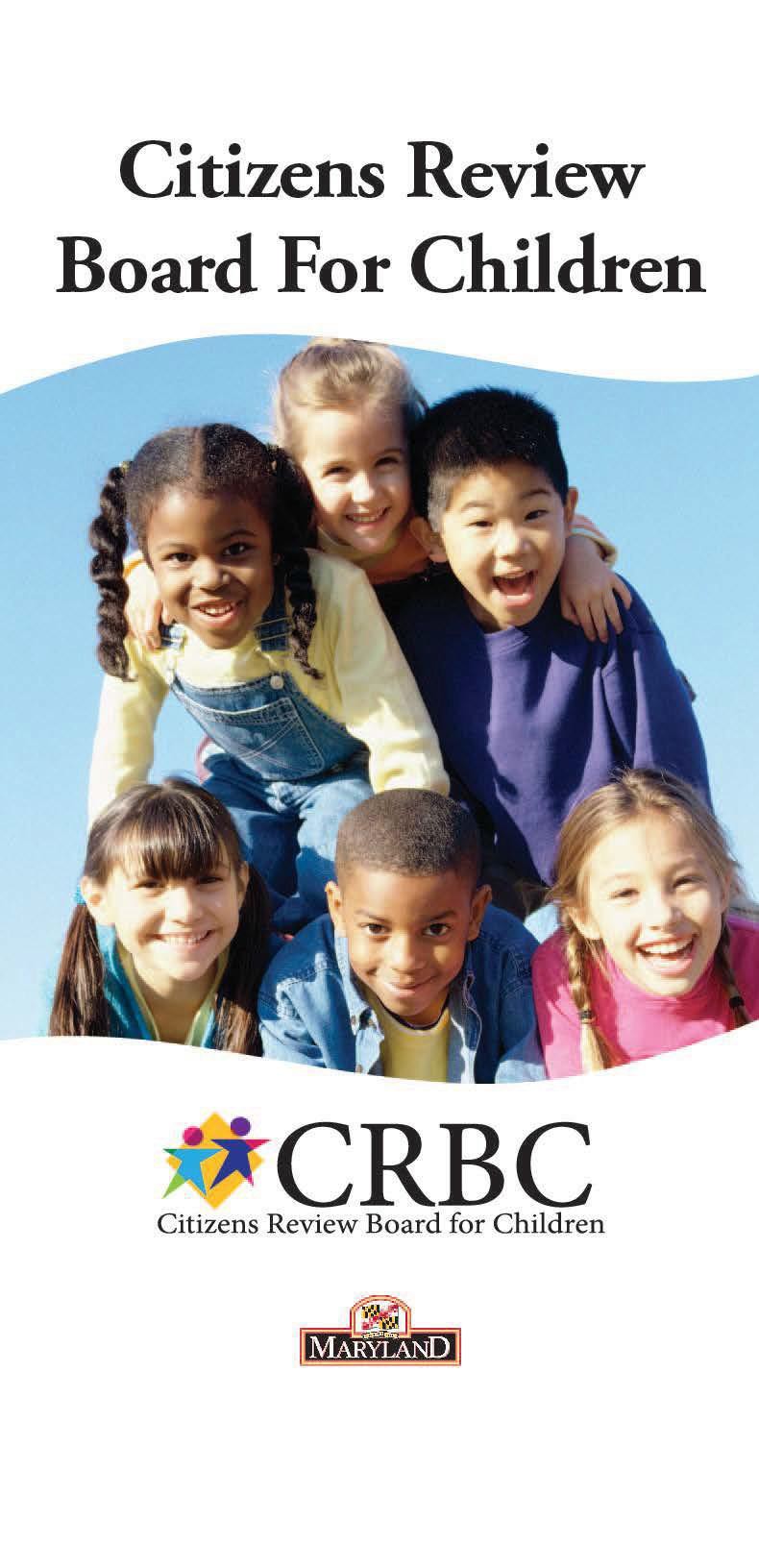 FIRST QUARTERFISCAL YEAR 2020 REPORT      (July 1st 2020 – September 30th 2020)Table of ContentsOur Mission Statement	3Our Vision Statement	3Discrimination Statement	3Confidentiality	3CRBC Acknowledgements	4Introduction	5Targeted Review Criterion	6Permanency Plan Hierarchy	7Family Centered Practice Model	71st Quarter 2020 Case Review Statistics	8Gender Totals	10Gender By Plan	10Ethnicity Overall	10Age Range by Permanency Plan	10Jurisdictional Case Reviews	11Allegany County	11Anne Arundel County	18Baltimore County…...................……………………………………………………………………………………....25 Cecil County	32Charles County	39Dorchester County	45Frederick County	52Harford County	59Montgomery County	66Prince George’s County	73St. Mary’s County	80Somerset County	86Washington County	92Baltimore City	..99Required Supporting Documentation	107Recommendations to All LDSS 	107Independent Living 	107Permanent Connections 	107Adoption 	107CRBC Metrics 	108The State Board..	109CRBC Staff 	110References 	111Our Mission StatementTo conduct case reviews of children in out-of-home care, make timely individual case and systemic child welfare recommendations; and advocate for legislative and systematic child welfare improvements to promote safety and permanency.Our Vision StatementWe envision the protection of all children from abuse and neglect, only placing children in out-of-home care when necessary; and providing families with the help they need to stay intact; children will be safe in a permanent living arrangement.Discrimination StatementThe Citizens Review Board for Children (CRBC) renounces any policy or practice of discrimination on the basis of race, gender, national origin, ethnicity, religion, disability, or sexual orientation that is or would be applicable to its citizen reviewers or staff or to the children, families, and employees involved in the child welfare system (CRBC, 2013).ConfidentialityCRBC local board members are bound by strict confidentiality requirements. Under Article 88A, § 6, all records concerning out-of-home care are confidential and unauthorized disclosure is a criminal offense subject to a fine not exceeding $500 or imprisonment not exceeding 90 days, or both. Each local board member shall be presented with the statutory language on confidentiality, including the penalty for breach thereof, and sign a confidentiality statement prior to having access to any confidential information.CRBC AcknowledgementsCRBC would like to acknowledge the commitment, dedication, passion and service of all stakeholders on behalf of Maryland’s most vulnerable children including:  CRBC Governor Appointed Volunteers  The Department of Human Services (DHS)  The Social Services Administration (SSA)  The  Local  Departments  of  Social  Services  (LDSS) and (DHHS) MontgomeryCounty  The Coalition to Protect Maryland’s Children(CPMC)  The State Council on Child Abuse and Neglect (SCCAN)  The State Child Fatality Review Team (SCFRT)  The Local Juvenile Courts of Maryland  All community partners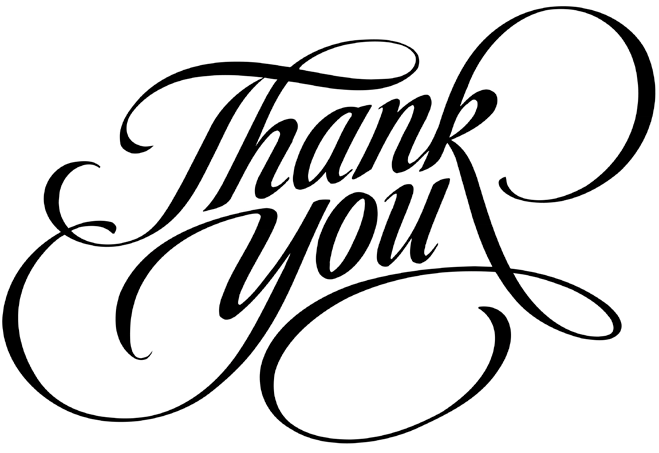 IntroductionThe following pages contain data from CRBC’s out-of-home-placement case review findings and recommendations for the 1st Quarter of Fiscal Year 2020.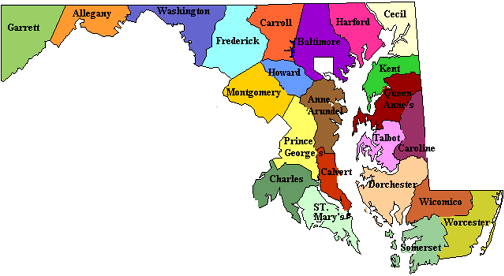 CRBC conducts regular out-of-home placement case reviews in all 24 Maryland jurisdictions including Baltimore City throughout the year. For this quarterly report, the following counties did not have regularly scheduled case reviews during the quarter: Calvert, Caroline, Carroll, Garrett, Howard, Kent, Queen Anne’s Talbot, Wicomico and Worcester counties. Therefore, this report only contains review findings and recommendations for the 14 jurisdictions including Baltimore City that had regularly scheduled reviews.Targeted Review CriterionThe Social Services Administration (SSA) and the Citizens Review Board for Children (CRBC) together have created a review work plan for targeted reviews of children in out-of-home-placement. This work plan contains targeted review criteria based on out- of-home-placement permanency plans.Reunification:  Already established plans of Reunification for youth 10 years of age and older.CRBC will conduct a review for a child 10 years of age and older who has an established primary permanency plan of Reunification, and has been in care 12 months or longer.Adoption:  Existing plans of Adoption. CRBC will conduct a review of a child that has had a plan of Adoption for over 12 months. The purpose of the review is to assess the appropriateness of the plan and identify barriers to achieve the plan.  Newly changed plans of Adoption. CRBC will conduct a review of a child within 5 months after the establishment of Adoption as a primary permanency plan. The purpose is to ensure that there is adequate and appropriate movement by the local departments to promote and achieve the Adoption.Another Planned Permanent Living Arrangement (APPLA):  Already established plans of APPLA for youth 16 years of age and younger. CRBC will conduct a full review of a child 16 years of age and younger who has an established primary permanency plan of APPLA. The primary purpose of the review is to assess appropriateness of the plan and review documentation of the Federal APPLA requirements.  Newly established plans of APPLA. CRBC will conduct a review of a child within 5 months after the establishment of APPLA as the primary permanency plan. Local Boards will review cases to ensure that local departments have made adequate and appropriate efforts to assess if a plan of APPLA was the most appropriate recourse for the child.Older Youth Aging Out  Older youth aging-out or remaining in out-of-home care at age 17 and 20 years old. CRBC will conduct reviews of youth that are 17 and 20 years of age. The primary purpose of the review is to assess if services were provided to prepare the youth to transition to adulthood.Re-Review Cases:  Assessment of progress made by LDSS. CRBC will conduct follow-up reviews during the fourth quarter of the current fiscal year of any cases wherein theLocal Board identified barriers that may impede adequate progress. The purpose of the review is to assess the status of the child and any progress made by LDSSto determine if identified barriers have been removed.Permanency Plan HierarchyIn 2005, Maryland House Bill 771 adjusted the state permanency goals to align with the federal standards. The permanency plan hierarchy in Maryland is as follows: (Social Services Administration, 2012):Reunification with parent(s) or guardianPlacement with a relative for adoption or custody/guardianshipAdoption by a non-relativeCustody/Guardianship with a non relativeAnother Planned Permanent Living Arrangement (APPLA)Family Centered Practice ModelAccording to the Social Services Administration, Family Centered Practice assures that the entire system of care engages the family in helping them to improve their ability to adequately plan for the care and safety of their children. The safety, well-being and permanence of children are paramount. The strengths of the entire family are the focus of the engagement (2010).1st Quarter 2020 Case Review StatisticsThe following table shows the jurisdictions where reviews were conducted, the total number of children reviewed, permanency plans and the number of boards held.*(Note: Relative Placement is the combined total of Relative Placement for Adoption = 5; Relative Placement for Custody/Guardianship =11)CRBC conducted a total of 296 individual out-of-home case reviews (each case reviewed represents 1 child/youth) in 14 Jurisdictions on 42 boards that held reviews during the 1st quarter of fiscal year 2020. Although CRBC collects data on a number of data elements, this report will focus on the following:  Permanency Plan - (COMAR – 07.01.06.05 (E))  Placement Plan - (COMAR – 07.01.06.05 (I))  Progress towards Permanent Placement - (COMAR – 07.01.06.05 (F))  Case Planning  Health/Mental Health (family article 5-545)  Education (family article 5-545)  Ready by 21  Independent Living Skills (14 and older)  Employment (14 and older)  Housing (Transitioning Youth age 20 and/or planning to discharge within a year from  the time      of the review)  Permanent Connections  Court Appointed Special Advocate (CASA)  Pre-Adoption Services  Post-Adoption ServicesChild’s Visits with Parents, Relatives and Siblings  Miscellaneous Findings  Barriers/Issues to PermanencyTotal Reviewed (296)Gender Totals                                                      Gender by Plan                                                           Male(153)                                                    Female(143)Ethnicity OverallAge Range by Permanency Plan[RU] = Reunification                     [RA]= Relative Adoption        [RG] = Relative C & G  [AD] = Non Relative Adoption        [CG] = Non Relative C & G     [AP] = ApplaJurisdictional Case ReviewsAllegany County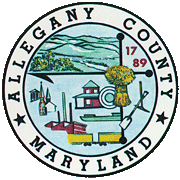 Allegany County had a total of 7 cases that were reviewed with the following permanency plans:Reunification: 2 casesRelative Placement for Custody/Guardianship: 1 caseNon Relative Adoption: 3 casesAPPLA: 1 casePermanencyThe local board agreed with the department’s permanency plan for all 7 cases reviewed. The local juvenile court identified concurrent permanency plans for 2 cases.The local department was implementing the concurrent permanency plans set by the court for the 2 cases.Category of APPLA plan (1 case)  Transition to an adult supportive living arrangement (1)Permanent Connections (APPLA – 1 case)The 1 APPLA case had a permanent connection identified and the local board agreed that the connection was appropriate for the case.Length of time Child/Youth had a Permanency PlanCase PlanningFamily Involvement Meetings (prior to entry): The local department held family involvement meetings prior to entry for 6 of the 7 cases reviewed.Service Agreements: The local department had a signed service agreement for 4 of the 7 cases. 1 case was a post TPR child under the age of 14. Efforts to involve the family in the service agreement process were made for the 4 cases. The local board agreed that the service agreements were appropriate for the 4 signed cases. Placement/Living Arrangement (LA)In 4 of the 7 cases reviewed the children/youths were placed in their home jurisdiction in settings that were in close proximity to their communities which allowed for the continuity of services.The local board agreed with the department’s placement plan for all 7 cases reviewed.Placement StabilityIn 2 of the 7 cases reviewed there was a placement change within the 12 months prior to the review. Both cases had 2 placement changes.  The local department held a family involvement meeting for the placement changes for both cases.  The following levels of care were found for the 2 most recent placement changes:1 case(s) was a less restrictive placement 1 case(s) was a more restrictive placement Child/youth specific issues for the most recent placement changes included:2 case(s) were behavioral issuesWere adequate services provided to support the provider in the previous placement:Yes, for both casesCurrent placement match between child’s needs and the provider’s ability to meet those needs:Yes, for both casesHealth/Mental Health  Developmental/Special Needs: The local department reported that 3 of the 7 children/youths      reviewed had developmental or special needs.  Current Physical: All 7 children/youths had a current physical exam.  Current Vision: All 7 children/youths had a current vision exam.  Current Dental: 6 children/youths had a current dental exam.Follow-up Health Concerns: The local departments ensured that appropriate follow-ups occurred on all health concerns noted by a physician for the 2 children/youths requiring follow-ups.Completed Medical Records: The local departments reported that 5 of the 7       children/youths had completed medical records in their case files.Prescription Medication: 5 children/youths were taking prescription medication.Prescription Medication Monitored: Prescription medication was being monitored regularly for      the 5 children/youths.Psychotropic Medication: 4 children/youths were taking psychotropic medication.Psychotropic Medication Monitored: Psychotropic medication was being monitored at least      quarterly for the 4 children/youths.Mental Health Issues: 4 children/youths had mental health issues.Mental Health Diagnosis: 4 children/youths had a mental health diagnosis.Mental Health Issues Addressed: Yes, for the 4 children/youths. Mental Health Issues/Transitioning/Services: Not applicable, none of the 4 children/youths with       mental health issues where transitioning out of care.   Substance Abuse: None of the 7 children/youths had a substance abuse problem.  Substance Abuse Addressed: Not applicable.  Behavioral Issues: 4 children/youths had behavioral issues.  Behavioral Issues Addressed: Yes, for the 4 children/youths.The local board found that the health needs of 6 of the 7 children/youths had been met.Education4 of the 7 children/youths reviewed were enrolled in school or another educational/vocationalprogram. All 4 were in Pre-K through 12 grade. 1 of the 3 youths not enrolled in school or another educational/vocational program had already graduated high school and 2 were under theage of 5. All 4 children/youths enrolled in school or another educational/vocational program had a 504 orIEP plan and all 4 had a copy of the 504/IEP plan in the child/youth’s record.A current progress report/report card was not available for review for the 4 children/youths enrolled in school or another educational/vocational program.  The local board agreed that 3 of the 4 children/youths enrolled in school or another educational/vocational program were being appropriately prepared to meet educational goals.Ready By 21Employment (age 14 and older – 2 cases)None of the 2 youths were employed or participating in paid or unpaid work experience.         Both youths were unable to work due to mental health reasons.Independent Living Services (age 14 and older – 2 cases)None of the 2 youths were receiving appropriate services to prepare for independent living due to mental health reasons.Housing (Transitioning Youth – None)      (Age 20 and/or planning to discharge within a year from the review)   Not applicable. Child’s Consent to AdoptionThe age of consent for adoption in the State of Maryland is 10. Children 10 and older must consent to be adopted. 1 of the 3 children/youths with a plan of adoption did not want to be adopted and 2 were under the age of consent.Adoptive Placement Services and Resources (3 cases)Pre-Adoptive Placement (3 cases)2 of the 3 children/youths with an adoption plan were placed in pre-adoptive homes. The pre-adoptive family structure was comprised of a married couple for 1 case and a single female for the other case. The relationship to the pre-adoptive children/youths was non relative foster parents in both cases.Length of time in the pre-adoptive placements were as follows:1 case(s) from 10 to 12 months1 case(s) from 12 to 15 monthsA home study was completed and approved for 1 of the 2 cases.The local board agreed that appropriate services and supports were in place for the pre-adoptive families to meet the identified needs of the children/youths for both cases.The local board agreed that the pre-adoptive placements were appropriate for both cases.Adoptive Recruitment (None)Not Applicable. 1 child/youths did not want to be adopted.Post-Adoptive Services and Resources (2 cases)Post-adoptive services were needed for 1 of the 2 adoption cases. The services that were needed was medical.  The local board agreed that the post-adoptive services and resources were appropriate for the case. Miscellaneous FindingsCourt Appointed Special Advocate (CASA)2 of the 7 cases had a CASA.Risk and SafetyThe local board agreed that safety and risk protocols were followed for all 7 cases.Child Visits with Parents, Relatives and SiblingsThe local board found that none of the 7 children/youths had siblings in care. Barriers/IssuesThe local board identified the following barriers to permanency or issues:  Youth placed outside of home jurisdiction.                                            Child has behavior problems in the home.                                      SummaryBased on the findings of the review the local board determined that the local Department of Social Services made adequate progress towards a permanent placement (COMAR – 07.01.06.05 (F)) for all 7 children/youths reviewed.Anne Arundel County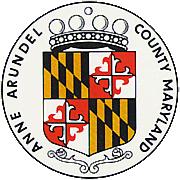 Anne Arundel County had a total of 14 cases that were reviewed with the following permanency plans:  Reunification: 5 casesNon Relative Adoption: 5 casesNon Relative Custody/Guardianship: 1 caseAPPLA: 3 casesPermanencyThe local board agreed with the department’s permanency plan for all 14 cases reviewed. The local juvenile court did not identify concurrent permanency plans for any of the 14 cases.Category of APPLA plan (3 cases)  Emancipation/Independence (2)  Transition to an adult supportive living arrangement (1)Permanent Connections (APPLA – 3 cases)All 3 APPLA cases had a permanent connection identified and the local board agreed that the connections were appropriate for all 3 cases.Length of time Child/Youth had a Permanency PlanCase PlanningFamily Involvement Meetings (prior to entry): The local department held family involvement meetings prior to entry for 12 of the 14 cases reviewed.Service Agreements: The local department had a signed service agreement for 6 of the 14 cases.   Efforts to involve the family in the service agreement process were made for 12 cases. The local board agreed that the service agreements were appropriate for the 6 signed cases. Placement/Living Arrangement (LA)In 7 of the 14 cases reviewed the children/youths were placed in their home jurisdiction in settings that were in close proximity to their communities which allowed for the continuity of services.The local board agreed with the department’s placement plan for all 14 cases reviewed.Placement StabilityIn 5 of the 14 cases reviewed there was a placement change within the 12 months prior to the review. 4 cases had 2 placement changes and 1 case had 4 or more changes.  The local department held a family involvement meeting for the placement changes for all 5 cases.  The following levels of care were found for the 5 most recent placement changes:2 case(s) were less restrictive placements 2 case(s) were more restrictive placements 1 case(s) had the same level of care The primary positive reason for the most recent placement changes:1 case(s) was transitioning towards permanency goalProvider specific issues for the most recent placement changes included:1 case(s) incompatible match Child/youth specific issues for the most recent placement changes included:2 case(s) had behavioral issuesWere adequate services provided to support the provider in the previous placement:Yes, for all 5 casesCurrent placement match between child’s needs and the provider’s ability to meet those needs:Yes, for all 5 casesHealth/Mental Health  Developmental/Special Needs: The local department reported that 3 of the 14 children/youths      reviewed had developmental or special needs.  Current Physical: 11 children/youths had a current physical exam.  Current Vision: 8 children/youths had a current vision exam.  Current Dental: 12 children/youths had a current dental exam.Follow-up Health Concerns: The local department ensured that appropriate follow-ups occurred on       all health concerns noted by a physician for 1 of the 4 children/youth requiring follow-ups.Completed Medical Records: The local departments reported that 6 of the 14       children/youths had completed medical records in their case files.Prescription Medication: 8 children/youths were taking prescription medication.Prescription Medication Monitored: Prescription medication was being monitored regularly for       the 8 children/youths.Psychotropic Medication: 7 children/youths were taking psychotropic medication.Psychotropic Medication Monitored: Psychotropic medication was being monitored at least      quarterly for the 7 children/youths.Mental Health Issues: 8 children/youths had mental health issues.Mental Health Diagnosis: 8 children/youths had a mental health diagnosis.Mental Health Issues Addressed: Yes, for 7 of the 8 children/youths. Mental Health Issues/Transitioning/Services: Not applicable, none of the 8 children/youths with       mental health issues where transitioning out of care.   Substance Abuse: None of the 14 children/youths had a substance abuse problem.  Substance Abuse Addressed: Not applicable.  Behavioral Issues: 7 children/youths had behavioral issues.  Behavioral Issues Addressed: Yes, for the 7 children/youths.The local board found that the health needs of 5 of the 14 children/youths had been met.Education10 of the 14 children/youths reviewed were enrolled in school or another educational/vocational program. All 10 were in Pre-K through 12 grade. 1 of the 4 youths not enrolled in school or another educational/vocational program had already graduated high school and 3 were under the age of 5. 9 of the 10 children/youths enrolled in school or another educational/vocational program had a 504 or IEP plan and 8 had a copy of the 504/IEP plan in the child/youth’s record.A current progress report/report card was available for review for 8 of the 10 children/youths enrolled in school or another educational/vocational program.  The local board agreed that all 10 children/youths enrolled in school or another educational/vocational program were being appropriately prepared to meet educational goals.Ready By 21Employment (age 14 and older – 7 cases)2 of the 7 youths were employed or participating in paid or unpaid work experience. 1 youth was unable to participate due to being medically fragile and 1 youth due to mental health reasons. The local board agreed that the 2 youths were being appropriately prepared to meet employment goals.Independent Living Services (age 14 and older – 7 cases)  The local board agreed that 5 youths were receiving appropriate services to prepare for   independent living. 1 youth was not receiving appropriate services due being medically fragile  and 1 youth due mental health reasons.Housing (Transitioning Youth – None)      (Age 20 and/or planning to discharge within a year from the review)     Not applicable. Child’s Consent to AdoptionThe age of consent for adoption in the State of Maryland is 10. Children 10 and older must consent to be adopted. All 5 children with a plan of adoption were all under the age of consent.Adoptive Placement Services and Resources (5 cases)Pre-Adoptive Placement (5 cases)All 5 children/youths with an adoption plan were placed in pre-adoptive homes. The pre-adoptive family structure comprised of a married couple for 1 case and a single female for each of the 4 other children/youths. The relationship to the pre-adoptive children/youths was a non relative foster parent for all 5 cases.Length of time in the pre-adoptive placements were as follows:2 case(s) from 10 to 12 months1 case(s) from 16 to 20 months2 case(s) from 21 months or moreA home study was completed and approved for all 5 cases.The local board agreed that appropriate services and supports were in place for the pre-adoptive families to meet the identified needs of the children/youths for all 5 cases.The local board agreed that the pre-adoptive placements were appropriate for the 3 cases.Adoptive Recruitment (None)Not applicable. All 5 children/youths were already placed in pre-adoptive homes.Post-Adoptive Services and Resources (5 cases)Post-adoptive services were needed for all 5 adoption cases. The service that was needed was medical for all 5 cases.  The local board agreed that the post-adoptive services and resources were appropriate for all 5 cases. Miscellaneous FindingsCourt Appointed Special Advocate (CASA)10 of the 14 cases had a CASA.Risk and SafetyThe local board agreed that safety and risk protocols were followed for all 14 cases.Child Visits with Parents, Relatives and SiblingsThe local board found that 2 of the 14 children/youths had siblings in care. 1 had 2 siblings and the other had 3. Barriers/IssuesThe local board identified the following barriers to permanency or issues:  No service agreement with parents.                                            No service agreement with youth. Annual physicals not current.                                                Dentals not current.                                                         Vision not current.                                                          Other child/youth related barrier.                                            Other independence barrier.                                                   Appeal by birth parents.                                            No follow up on medical referrals.                                             Youth non-compliant with medication.                                 SummaryBased on the findings of the review the local board determined that the local Department of Social Services made adequate progress towards a permanent placement (COMAR – 07.01.06.05 (F)) for 13 of the 14 children/youths reviewed.Baltimore County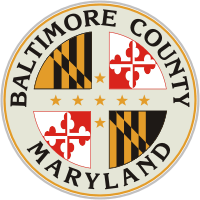 Baltimore County had a total of 41 cases that were reviewed with the following permanency plans:  Reunification: 20 casesRelative Placement for Custody/Guardianship: 1 caseNon Relative Adoption: 6 casesNon Relative Custody/Guardianship: 1 caseAPPLA: 13 casesPermanencyThe local board agreed with the department’s permanency plan for 34 of the 41 cases reviewed. The local juvenile court identified a concurrent permanency plan for 12 cases.The local department was implementing the concurrent permanency plans set by the court for all 12 cases.Category of APPLA plan (13 cases)  Emancipation/Independence (11)  Transition to an adult supportive living arrangement (2)Permanent Connections (APPLA – 13 cases)11 of the 13 APPLA cases had a permanent connection identified and the local board agreed that the connections were appropriate for the 11 cases.Length of time Child/Youth had a Permanency PlanCase PlanningFamily Involvement Meetings (prior to entry): The local department held family involvement meetings prior to entry for 34 of the 41 cases reviewed.Service Agreements: The local department had a signed service agreement for 7 of the 41 cases.  4 cases were Post-TPR children under the age of 14. Efforts to involve the family in the service agreement process were made for 16 of the 37 eligible cases. The local board agreed that the service agreements were appropriate for the 7 signed cases. Placement/Living Arrangement (LA)In 23 of the 41 cases reviewed the children/youths were placed in their home jurisdiction in settings that were in close proximity to their communities which allowed for the continuity of services.The local board agreed with the department’s placement plan for 40 of the 41 cases reviewed.Placement StabilityIn 16 of the 41 cases reviewed there was a placement change within the 12 months prior to the review. 6 cases had 1 placement change, 4 had 2 changes, 3 had 3 changes and 3 had 4 or more changes.  The local department held a family involvement meeting for the placement changes for 12 of the 16 cases. The following levels of care were found for the 16 most recent placement changes:7 case(s) were less restrictive placements5 case(s) were more restrictive placements3 case(s) had the same level of care  The primary positive reason for the most recent placement changes:3 case(s) were transitioning towards permanency goal2 case(s) were placement with relatives  Provider specific issues for the most recent placement changes included:3 case(s) provider home closed1 case(s) incompatible match  Child/youth specific issues for the most recent placement changes included:8 case(s) had behavioral issuesWere adequate services provided to support the provider in the previous placements?Yes, for all 16 casesCurrent placement match between child’s needs and the provider’s ability to meet those needs:Yes, for 15 casesHealth/Mental Health  Developmental/Special Needs: The local department reported that 13 of the 41     children/youths reviewed had developmental or special needs.  Current Physical: 28 children/youths had a current physical exam.  Current Vision: 23 children/youths had a current vision exam.  Current Dental: 27 children/youths had a current dental exam.Follow-up Health Concerns: The local department ensured that appropriate follow-ups occurred on       all health concerns noted by a physician for 4 of the 7 children/youths requiring follow-ups.Completed Medical Records: The local departments reported that 20 of the 41       children/youths had completed medical records in their case files.Prescription Medication: 19  children/youths were taking prescription medication.Prescription Medication Monitored: Prescription medication was being monitored regularly for          the 19 children/youths.Psychotropic Medication: 14 children/youths were taking psychotropic medication.Psychotropic Medication Monitored: Psychotropic medication was being monitored at least      quarterly for the 14 children/youths.Mental Health Issues: 27 children/youths had mental health issues.Mental Health Diagnosis: 27 children/youths had a mental health diagnosis.Mental Health Issues Addressed: Yes, for 19 of the 27 children/youths. Mental Health Issues/Transitioning/Services: 1 youth with mental health issues who was       transitioning out of care had an identified plan to receive services in the adult mental health        system and 4 youths did not have a plan.   Substance Abuse: 12 children/youths had a substance abuse problem.  Substance Abuse Addressed: Yes, for 4 of the 12 children/youths.  Behavioral Issues: 20 children/youths had behavioral issues.  Behavioral Issues Addressed: Yes, for 17 of the 20 children/youths.The local board found that the health needs of 21 of the 41 children/youths had been met and 1 child/youth refused to comply with standard health exams.Education28 of the 41 children/youths reviewed were enrolled in school or another educational/vocational program. 27 of the 28 were in Pre-K through 12 grade and 1 youth was in college. 7 of the 13youths not enrolled in school or another educational/vocational program had already graduated high school and 6 were under the age of 5. 14 of the 28 children/youths enrolled in school or another educational/vocational program had a 504 or IEP plan and 12 had a copy of the 504/IEP plan in the child/youth’s record.A current progress report/report card was available for review for 15 of the 28 children/youths enrolled in school or another educational/vocational program.  The local board agreed that 27 of the 28 children/youths enrolled in school or another educational/vocational program were being appropriately prepared to meet educational goals.Ready By 21Employment (age 14 and older – 24 cases)10 of the 24 youths were employed or participating in paid or unpaid work experience. 6 youths were unable to participate due to mental health reasons. The local board agreed that 11 youths were being appropriately prepared to meet employment goals.Independent Living Services (age 14 and older – 24 cases)  The local board agreed that 14 youths were receiving appropriate services to prepare for   independent living and 6 youths were not receiving appropriate services due to mental health   reasons.Housing (Transitioning Youth – 7 cases)      (Age 20 and/or planning to discharge within a year from the review)      Housing had been specified for 4 of the 7 youths transitioning out of care.       The local board agreed that 4 youths were being appropriately prepared to transition       out of care. Child’s Consent to AdoptionThe age of consent for adoption in the State of Maryland is 10. Children 10 and older must consent to be adopted. Of the 6 cases with a plan of adoption, 2 youths consented and 4 children were under the age of consent.  Adoptive Placement Services and Resources (6 cases) Pre-Adoptive Placement (6 cases) 5 of the 6 children/youths with an adoption plan were placed in pre-adoptive homes. The  pre-adoptive family structure was comprised of a married couple for 3 cases and a single female  for 2 cases. The relationships to the pre-adoptive children/youths were non relative foster   parents in all 5 cases.  Lengths of time in the pre-adoptive placements were as follows:1 case(s) from 12 to 15 months 1 case(s) from 16 to 20 months3 case(s) from 21 months or moreA home study was completed and approved for 4 of the 5 cases.The local board agreed that appropriate services and supports were in place for the pre-adoptive families to meet the identified needs of the children/youths in all 5 cases.The local board agreed that the pre-adoptive placements were appropriate for all 5 cases.Adoptive Recruitment (1 case)The local board found that the local department did not have documented efforts to find an adoptive resource for the 1 child/youth not placed in a pre-adoptive home. Post-Adoptive Services and Resources (6 cases) Post adoptive services were needed for 5 of the 6 children/youths. The service that was needed was medical for all 5 cases.The local board found that the post adoptive service was appropriate for the 5 cases.Miscellaneous FindingsCourt Appointed Special Advocate (CASA)9 of the 41 cases had a CASA.Risk and SafetyThe local board agreed that safety and risk protocols were followed for 40 of the 41 cases.Child Visits with Parents, Relatives and SiblingsThe local board found that 8 of the 41 children/youths had siblings in care. All 8 had 1 sibling in care. Barriers/IssuesThe local board identified the following barriers to permanency or issues:  No service agreement with parents.                                            No service agreement with youth. Missing or lack of documentation.                                             No current IEP. Annual physicals not current.                                                Dentals not current.                                                         Vision not current.                                                          Youth placed outside of home jurisdiction.                                     Youth engages in risky behavior. Issues related to substance abuse.SummaryBased on the findings of the review the local board determined that the local Department of Social Services made adequate progress towards a permanent placement (COMAR – 07.01.06.05 (F)) for 35 of the 41 children/youths reviewed.Cecil County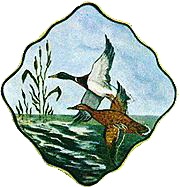 Cecil County had a total of 16 cases that were reviewed with the following permanency plans:  Reunification: 7 casesRelative Placement for Custody/Guardianship: 2 casesNon Relative Adoption: 6 casesNon Relative Custody/Guardianship: 1 casePermanencyThe local board agreed with the department’s permanency plan for 10 of the 16 cases reviewed. The local juvenile court identified a concurrent permanency plan for 14 cases.The local department was implementing the concurrent plans set by the court for all 14 cases.Category of APPLA plan (none)Permanent Connections (APPLA – none)Length of time Child/Youth had a Permanency PlanCase PlanningFamily Involvement Meetings (prior to entry): The local department held family involvement meetings prior to entry for 13 of the 16 cases reviewed.Service Agreements: The local department had a signed service agreement for 12 of the 16 cases.1 child was Post TPR under the age of 14. Efforts to involve the family in the service agreement process were made for 12 of the 15 eligible cases. The local board agreed that the service agreements were appropriate for the 12 signed cases. Placement/Living Arrangement (LA)In 8 of the 16 cases reviewed the children/youths were placed in their home jurisdiction in settings that were in close proximity to their communities which allowed for the continuity of services.The local board agreed with the department’s placement plan for 15 of the 16 cases reviewed.Placement StabilityIn 7 of the 16 cases reviewed there was a placement change within the 12 months prior to the review. 5 cases had 1 placement change and 2 had 2 changes.  The local department held a family involvement meeting for the placement changes for 2 of the 7 cases.  The following levels of care were found for the 7 most recent placement changes:3 case(s) were less restrictive placements2 case(s) were more restrictive placements2 case(s) had the same level of care The primary positive reason for the most recent placement changes:3 case(s) were transitioning towards permanency goalProvider specific issues for the most recent placement changes were;1 case(s) provider home closed Child/youth specific reasons for the most recent placement changes:2 case(s) were behavioral issuesWere adequate services provided to support the provider in the previous placements?Yes, for 6 of the 7 casesCurrent placement match between child’s needs and the provider’s ability to meet those needs:Yes, for all 7 casesHealth/Mental Health  Developmental/Special Needs: The local department reported that 3 of the 16 children/youths      reviewed had developmental or special needs.  Current Physical: 15 children/youths had a current physical exam.  Current Vision: 13 children/youths had a current vision exam.  Current Dental: 11 children/youths had a current dental exam.Follow-up Health Concerns: The local department ensured that appropriate follow-ups occurred on       all health concerns noted by a physician for 7 of the 8 children/youths requiring follow-ups.Completed Medical Records: The local departments reported that 12 of the 16       children/youths had completed medical records in their case files.Prescription Medication: 7  children/youths were taking prescription medication.Prescription Medication Monitored: Prescription medication was being monitored regularly for       the 7 children/youths.Psychotropic Medication: 6 children/youths were taking psychotropic medication.Psychotropic Medication Monitored: Psychotropic medication was being monitored at least      quarterly for the 6 children/youths.Mental Health Issues: 9 children/youths had mental health issues.Mental Health Diagnosis: 9 children/youths had a mental health diagnosis.Mental Health Issues Addressed: Yes, for the 9 children/youths. Mental Health Issues/Transitioning/Services: Not applicable, none of the 9 children/youths with       mental health issues where transitioning out of care.   Substance Abuse: None of the 16 children/youths had a substance abuse problem.  Substance Abuse Addressed: Not applicable.  Behavioral Issues: 8 children/youths had behavioral issues.  Behavioral Issues Addressed: Yes, for the 8 children/youths.The local board found that the health needs of 12 of the 16 children/youths had been met and 2 children/youths refused to comply with standard health examsEducation9 of the 16 children/youths reviewed were enrolled in school or another educational/vocational program. All 9 were in Pre-K through 12th grade. The 7 children not enrolled in school or another educational/vocational program were all under the age of 5. 4 of the 9 children/youths enrolled in school or another educational/vocational program had a 504 or IEP plan and all 4 had a copy of the 504/IEP plan in the child/youth’s record.A current progress report/report card was available for review for 8 of the 9 children/youths enrolled in school or another educational/vocational program.  The local board agreed that all 9 children/youths enrolled in school or another educational/vocational program were being appropriately prepared to meet educational goals.Ready By 21Employment (age 14 and older – 3 cases)None of the 3 youths were employed or participating in paid or unpaid work experience. Independent Living Services (age 14 and older – 3 cases)  The local board agreed that the 3 youths were receiving appropriate services to prepare for   independent living. Housing (Transitioning Youth – None)      (Age 20 and/or planning to discharge within a year from the review)       Not applicable.Child’s Consent to AdoptionThe age of consent for adoption in the State of Maryland is 10. Children 10 and older must consent to be adopted. Of the 6 cases with a plan of adoption, 1 child/youth did not want to be adopted and 5 were under the age of consent.  Adoptive Placement Services and Resources (7 cases) Pre-Adoptive Placement (7 cases) 5 of the 6 children/youths with an adoption plan were placed in pre-adoptive homes. 2  children/youths with a concurrent plan of adoption were also in pre-adoptive homes. The  pre-adoptive family structure was comprised of a married couple for 6 cases and an unmarried  couple for 1 case. The relationship to the pre-adoptive children/youths were non relative foster  parents for all 7 cases. Lengths of time in the pre-adoptive placements were as follows:1 case(s) from 1 to 3 months 1 case(s) from 4 to 6 months 4 case(s) from 12 to 15 months 1 case(s) from 16 to 20 monthsA home study was completed and approved for all 7 cases.The local board agreed that appropriate services and supports were in place for the pre-adoptive families to meet the identified needs of the children/youths in all 7 cases.The local board agreed that the pre-adoptive placements were appropriate for all 7 cases.Adoptive Recruitment (1 case)The local board found that the local department had documented efforts to find an adoptive resource for the 1 child/youth not placed in a pre-adoptive home. The adoptive resource was relatives and the child/youth was listed on Adopt-Us-Kids.The local board agreed that the adoptive recruitment efforts were appropriate for the child/youth.Post-Adoptive Services and Resources (7 cases) Post adoptive services were needed for all 7 cases. The services that were needed was medical for 6 cases, mental health for 1 case, educational and respite for 2 cases and DDA services for 1 case.   The local board found that the post adoptive services were appropriate for the 7 cases.Miscellaneous FindingsCourt Appointed Special Advocate (CASA)12 of the 16 cases had a CASA.Risk and SafetyThe local board agreed that safety and risk protocols were followed for all 16 cases.Child Visits with Parents, Relatives and SiblingsThe local board found that 12 of the 16 children/youths had siblings in care. 6 had 1 sibling and 6 had 2 siblings.  Barriers/IssuesThe local board identified the following barriers to permanency or issues:  Board does not agree with current permanency plan.Missing or lack of documentation.                                             Annual physicals not current.                                                Dentals not current.                                                         Vision not current.                                                          Other independence barrier.                                                   Youth placed outside of home jurisdiction.                                     SummaryBased on the findings of the review the local board determined that the local Department of Social Services made adequate progress towards a permanent placement (COMAR – 07.01.06.05 (F)) for 12 of the 16 children/youths reviewed.Charles County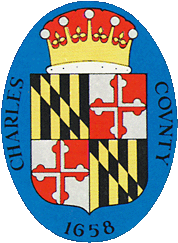 Charles County had a total of 8 cases that were reviewed with the following permanency plans:  Reunification: 1 caseNon Relative Custody/Guardianship: 5 cases  APPLA: 2 casesPermanencyThe local board agreed with the department’s permanency plan for 7 of the 8 cases reviewed. The local juvenile court identified a concurrent permanency plan for 5 cases.The local department was implementing the concurrent plans set by the court for the 5 cases.Category of APPLA plan (2 cases)  Emancipation/Independence (2)Permanent Connections (APPLA – 2 cases)1 of the 2 APPLA cases had a permanent connection identified and the local board agreed that the connection was appropriate for the 1 case.Length of time Child/Youth had a Permanency PlanCase PlanningFamily Involvement Meetings (prior to entry): The local department held family involvement meetings prior to entry for all 8 cases reviewed.Service Agreements: The local department had a signed service agreement for 1 of the 8 cases.Efforts to involve the family in the service agreement process were made for 1 case. The local board agreed that the service agreement was appropriate for the 1 signed case. Placement/Living Arrangement (LA)In all 8 cases reviewed the children/youths were placed in their home jurisdiction in settings that were in close proximity to their communities which allowed for the continuity of services.The local board agreed with the department’s placement plan for all 8 cases reviewed.Placement StabilityIn 4 of the 8 cases reviewed there was a placement change within the 12 months prior to the review. 3 cases had 1 placement change and 1 had 2.  The local department held a family involvement meeting for the placement changes for the 4 cases.  The following levels of care were found for the 4 most recent placement changes:1 case(s) was a less restrictive placement1 case(s) was a more restrictive placement2 case(s) had the same level of care The primary positive reason for the most recent placement changes:1 case(s) transitioning towards permanency goalProvider specific issues for the most recent placement changes were;2 case(s) incompatible match Child/youth specific reasons for the most recent placement changes:1 case(s) behavioral issuesWere adequate services provided to support the provider in the previous placements:Yes, for the 4 casesCurrent placement match between child’s needs and the provider’s ability to meet those needs:Yes, for 3 of the 4 casesHealth/Mental Health  Developmental/Special Needs: The local department reported that 1 of the 8 children/youths      reviewed had developmental or special needs.  Current Physical: 7 children/youths had a current physical exam.  Current Vision: 7 children/youths had a current vision exam.  Current Dental: 7 children/youths had a current dental exam.Follow-up Health Concerns: The local department ensured that appropriate follow-ups occurred on       all health concerns noted by a physician for all 3 children/youths requiring follow-ups.Completed Medical Records: The local departments reported that 7 of the 8       children/youths had completed medical records in their case files.Prescription Medication: 2  children/youths were taking prescription medication.Prescription Medication Monitored: Prescription medication was being monitored regularly for      the 2 children/youths.Psychotropic Medication: 2 children/youths were taking psychotropic medication.Psychotropic Medication Monitored: Psychotropic medication was being monitored at least      quarterly for the 2 children/youths.Mental Health Issues: 2 children/youths had mental health issues.Mental Health Diagnosis: 2 children/youths had a mental health diagnosis.Mental Health Issues Addressed: Yes, for both children/youths. Mental Health Issues/Transitioning/Services: Not applicable, none of the 2 children/youths with       mental health issues where transitioning out of care.   Substance Abuse: 1 child/youth had a substance abuse problem.  Substance Abuse Addressed: Yes, for the child/youth.  Behavioral Issues: 2 children/youths had behavioral issues.  Behavioral Issues Addressed: Yes, for both children/youths.The local board found that the health needs of 7 of the 8 children/youths had been met and 1 child/youth refused to comply with standard health exams.Education6 of the 8 children/youths reviewed were enrolled in school or another educational/vocationalprogram. All 6 were in Pre-K through 12 grade. 2 children not enrolled in school or another educational/vocational program were under the age of 5. 4 of the 6 children/youths enrolled in school or another educational/vocational program had a 504 or IEP plan and 4 had a copy of the 504/IEP plan in the child/youth’s record.A current progress report/report card was available for review for all 6 children/youths enrolled in school or another educational/vocational program.  The local board agreed that all 6 children/youths enrolled in school or another educational/vocational program were being appropriately prepared to meet educational goals.Ready By 21Employment (age 14 and older – 3 cases)All 3 youths were employed or participating in paid or unpaid work experience. The local board agreed that the 3 youths were being appropriately prepared to meet employment goals.Independent Living Services (age 14 and older – 3 cases)  The local board agreed that the 3 youths were receiving appropriate services to prepare for   independent living. Housing (Transitioning Youth – None)      (Age 20 and/or planning to discharge within a year from the review)       Not applicable.Child’s Consent to AdoptionNot applicable. None of the 8 children had a plan of adoption.  Adoptive Placement Services and Resources (none)Pre-Adoptive Placement (none)Not applicable. None of the 8 children had a plan of adoption.  Adoptive Recruitment (none)Not applicable. None of the 8 children had a plan of adoption.  Post-Adoptive Services and Resources (none) Not applicable. None of the 8 children had a plan of adoption.  Miscellaneous FindingsCourt Appointed Special Advocate (CASA)None of the 8 cases had a CASA.Risk and SafetyThe local board agreed that safety and risk protocols were followed for all 8 cases.Child Visits with Parents, Relatives and SiblingsThe local board found that 5 of the 8 children/youths had siblings in care. All 5 had 4 siblings each.  Barriers/IssuesThe local board identified the following barriers to permanency or issues:  No service agreement with parents.                                            No service agreement with youth. Annual physicals not current.                                                Dentals not current.                                                         Vision not current.                                                          SummaryBased on the findings of the review the local board determined that the local Department of Social Services made adequate progress towards a permanent placement (COMAR – 07.01.06.05 (F)) for all 8 children/youths reviewed.Dorchester County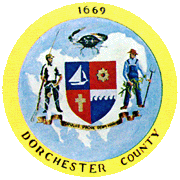 Dorchester County had a total of 7 cases that were reviewed with the following permanency plans:Non Relative Adoption: 1 caseNon Relative Custody/Guardianship: 1 caseAPPLA: 5 casesPermanencyThe local board agreed with the department’s permanency plan for all 7 cases reviewed. The local juvenile court identified a concurrent permanency plan for 1 case.The local department was implementing the concurrent plans set by the court for the 1 case.Category of APPLA plan (5 cases)  Emancipation/Independence (4)  Transition to an adult supportive living arrangement (1)Permanent Connections (APPLA – 5 cases)All 5 APPLA cases had a permanent connection identified and the local board agreed that the connections were appropriate for all 5 cases.Length of time Child/Youth had a Permanency PlanCase PlanningFamily Involvement Meetings (prior to entry): The local department held family involvement meetings prior to entry for 6 of the 7 cases reviewed.Service Agreements: The local department had a signed service agreement for 6 of the 7 cases.1 child was Post TPR under the age of 14. Efforts to involve the family in the service agreement process were made for the 6 eligible cases. The local board agreed that the service agreements were appropriate for the 6 signed cases. Placement/Living Arrangement (LA)In 3 of the 7 cases reviewed the children/youths were placed in their home jurisdiction in settings that were in close proximity to their communities which allowed for the continuity of services.The local board agreed with the department’s placement plan for 6 of the 7 cases reviewed.Placement StabilityIn 3 of the 7 cases reviewed there was a placement change within the 12 months prior to the review. 2 cases had 1 placement change and 1 had 2 changes.  The local department did not hold a family involvement meeting for the placement changes for none of the 3 cases.  The following levels of care were found for the 3 most recent placement changes:1 case(s) was a less restrictive placement1 case(s) was a more restrictive placement1 case(s) was a runaway The primary positive reason for the most recent placement changes:1 case(s) was transitioning towards permanency goal Child/youth specific reasons for the most recent placement changes:1 case(s) runaway1 case(s) hospitalizationWere adequate services provided to support the provider in the previous placements?Yes, for all 3 casesCurrent placement match between child’s needs and the provider’s ability to meet those needs:Yes, for all 3 casesHealth/Mental Health  Developmental/Special Needs: The local department reported that 2 of the 7 children/youths      reviewed had developmental or special needs.  Current Physical: 6 children/youths had a current physical exam.  Current Vision: 5 children/youths had a current vision exam.  Current Dental: 6 children/youths had a current dental exam.Follow-up Health Concerns: The local department ensured that appropriate follow-ups occurred on       all health concerns noted by a physician for all 3 children/youths requiring follow-ups.Completed Medical Records: The local departments reported that 4 of the 7       children/youths had completed medical records in their case files.Prescription Medication: 5 children/youths were taking prescription medication.Prescription Medication Monitored: Prescription medication was being monitored regularly for       the 5 children/youths.Psychotropic Medication: 4 children/youths were taking psychotropic medication.Psychotropic Medication Monitored: Psychotropic medication was being monitored at least      quarterly for the 4 children/youths.Mental Health Issues: 6 children/youths had mental health issues.Mental Health Diagnosis: 6 children/youths had a mental health diagnosis.Mental Health Issues Addressed: Yes, for 5 of the 6 children/youths. Mental Health Issues/Transitioning/Services: 1 youth with mental health issues who was       transitioning out of care, had an identified plan to receive services in the adult mental       health system.   Substance Abuse: 1 youth had a substance abuse problem.  Substance Abuse Addressed: No, for the 1 youth.  Behavioral Issues: 5 children/youths had behavioral issues.  Behavioral Issues Addressed: Yes, for 4 of the 5 children/youths.The local board found that the health needs of 5 of the 7 children/youths had been met and 1 child/youth refused to comply with standard health examsEducation5 of the 7 children/youths reviewed were enrolled in school or another educational/vocationalprogram. 3 of the 5 were in Pre-K through 12th grade and 2 youths were in college. 1 of the2 youths not enrolled in school or another educational/vocational program had already graduated high school and the other refused to attend school. 1 of the 5 children/youths enrolled in school or another educational/vocational program had a 504 or IEP plan and had a copy of the 504/IEP plan in the child/youth’s record.A current progress report/report card was available for review for 2 of the 5 children/youths enrolled in school or another educational/vocational program.  The local board agreed that all 5 children/youths enrolled in school or another educational/vocational program were being appropriately prepared to meet educational goals.Ready By 21Employment (age 14 and older – 7 cases) 3 of the 7 youths were employed or participating in paid or unpaid work experience and 1  was unable to participate due to mental health reasons.  The local board agreed that 5 youths were being appropriately prepared to meet  employment goals.Independent Living Services (age 14 and older – 7 cases)  The local board agreed that 5 youths were receiving appropriate services to prepare for   independent living. 1 youth was not receiving appropriate services due to mental health   reasons. Housing (Transitioning Youth – 1 case)      (Age 20 and/or planning to discharge within a year from the review)Housing had been specified for the youth transitioning out of care. The local board agreed that the youth was being appropriately prepared to transition  out of care. Child’s Consent to AdoptionThe age of consent for adoption in the State of Maryland is 10. Children 10 and older must consent to be adopted. The 1 child/youth with a plan of adoption consented.  Adoptive Placement Services and Resources (1 case) Pre-Adoptive Placement (1 case) The 1 child/youth with a plan of adoption was not placed in a pre-adoptive placement.Adoptive Recruitment (1 case)The local board found that the local department had documented efforts to find an adoptive resource for the 1 child/youth not placed in a pre-adoptive home. The child/youth was listed on Adopt-Us-Kids.The local board agreed that the adoptive recruitment efforts were appropriate for the child/youth.Post-Adoptive Services and Resources (1 case) Post adoptive services were needed for the 1 child/youth. The services that were needed were medical, mental health and educational.   The local board found that the post adoptive services were appropriate for the case.Miscellaneous FindingsCourt Appointed Special Advocate (CASA)All 7 cases had a CASA.Risk and SafetyThe local board agreed that safety and risk protocols were followed for 6 of the 7 cases.Child Visits with Parents, Relatives and SiblingsThe local board found that 3 of the 4 children/youths had siblings in care. All 3 had 1 sibling in care. Barriers/IssuesThe local board identified the following barriers to permanency or issues:  Missing or lack of documentation.                                             Annual physicals not current.                                                Dentals not current.                                                         Vision not current.                                                          Other independence barrier.                                                   Youth placed outside of home jurisdiction.                                     Child has behavior problems in the home.                                      No current IEP. Youth not attending school or in GED program.                                 Other education barrier.                                                      Youth refuses mental health treatment including therapy.                      Youth non-compliant with medication.                                 Youth needs more restrictive placement.                           SummaryBased on the findings of the review the local board determined that the local Department of Social Services made adequate progress towards a permanent placement (COMAR – 07.01.06.05 (F)) for all 7 children/youths reviewed.Frederick  County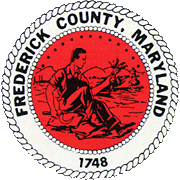 Frederick County had a total of 15 cases that were reviewed with the following permanency plans:  Reunification: 4 casesRelative Placement for Custody/Guardianship: 1 caseNon Relative Adoption: 4 casesNon Relative Custody/Guardianship: 3 cases  APPLA: 3 casesPermanencyThe local board agreed with the department’s permanency plan for 12 of the 15 cases reviewed. The local juvenile court identified a concurrent permanency plan for 3 cases.The local department was implementing the concurrent permanency plans set by the court for the 3 cases.Category of APPLA plan (3 cases)  Emancipation/Independence (3)Permanent Connections (APPLA – 3 cases)All 3 APPLA cases had a permanent connection identified and the local board agreed that the connections were appropriate for all 3 cases.Length of time Child/Youth had a Permanency PlanCase PlanningFamily Involvement Meetings (prior to entry): The local department held family involvement meetings prior to entry for 11 of the 15 cases reviewed.Service Agreements: The local department had a signed service agreement for 11 of the 15 cases.  3 cases were Post-TPR children under the age of 14. Efforts to involve the family in the service agreement process were made for the 12 eligible cases. The local board agreed that the service agreements were appropriate for 10 of the 11 signed cases. Placement/Living Arrangement (LA)In 10 of the 15 cases reviewed the children/youths were placed in their home jurisdiction in settings that were in close proximity to their communities which allowed for the continuity of services.The local board agreed with the department’s placement plan for all 15 cases reviewed.Placement StabilityIn 8 of the 15 cases reviewed there was a placement change within the 12 months prior to the review. 6 cases had 1 placement change, 1 had 2 changes and 1 had 3 changes.  The local department did not hold a family involvement meeting for the placement changes for any of the 8 cases.   The following levels of care were found for the 8 most recent placement changes:3 case(s) were less restrictive placements2 case(s) were more restrictive placements3 case(s) had the same level of care  The primary positive reason for the most recent placement changes:4 case(s) were transitioning towards permanency goal1 case(s) was placement with relatives  Child/youth specific issues for the most recent placement changes included:2 case(s) had behavioral issues1 case(s) hospitalizationWere adequate services provided to support the provider in the previous placements?Yes, for all 8 casesCurrent placement match between child’s needs and the provider’s ability to meet those needs:Yes, for all 8 casesHealth/Mental Health  Developmental/Special Needs: The local department reported that 4 of the 15 children/youths      reviewed had developmental or special needs.  Current Physical: 13 children/youths had a current physical exam.  Current Vision: 9 children/youths had a current vision exam.  Current Dental: 11 children/youths had a current dental exam.Follow-up Health Concerns: The local department ensured that appropriate follow-ups occurred on       all health concerns noted by a physician for 2 of the 3 children/youths requiring follow-ups.Completed Medical Records: The local departments reported that 8 of the 15 children/youths     had completed medical records in their case files.Prescription Medication: 9 children/youths were taking prescription medication.Prescription Medication Monitored: Prescription medication was being monitored regularly for      the 9 children/youths.Psychotropic Medication: 7 children/youths were taking psychotropic medication.Psychotropic Medication Monitored: Psychotropic medication was being monitored at least      quarterly for the 7 children/youths.Mental Health Issues: 10 children/youths had mental health issues.Mental Health Diagnosis: 10 children/youths had a mental health diagnosis.Mental Health Issues Addressed: Yes, for 8 of the 10 children/youths. Mental Health Issues/Transitioning/Services: Not applicable, none of the 10 children/youths with       mental health issues where transitioning out of care.   Substance Abuse: None of the 15 children/youths had a substance abuse problem.  Substance Abuse Addressed: Not applicable.  Behavioral Issues: 10 children/youths had behavioral issues.  Behavioral Issues Addressed: Yes, for 9 of the 10 children/youths.The local board found that the health needs of 8 of the 15 children/youths had been met.Education11 of the 15 children/youths reviewed were enrolled in school or another educational/vocational program. 10 were in Pre-K through 12th grade and 1 was in college. 1 of the 4 youths not Enrolled in school or another educational/vocational program had already graduated high school and 3 were under the age of 5. 5 of the 11 children/youths enrolled in school or another educational/vocational program had a 504 or IEP plan and 4 had a copy of the 504/IEP plan in the child/youth’s record.A current progress report/report card was available for review for 8 of the 11 children/youths enrolled in school or another educational/vocational program.  The local board agreed that all 11 children/youths enrolled in school or another educational/vocational program were being appropriately prepared to meet educational goals.Ready By 21Employment (age 14 and older – 6 cases)2 of the 6 youths were employed or participating in paid or unpaid work experience and 1 youth was unable to participate due to mental health issues. The local board agreed that 4 youths were being appropriately prepared to meet employment goals.Independent Living Services (age 14 and older – 6 cases)  The local board agreed that 5 youths were receiving appropriate services to prepare for   independent living and 1 youth was not receiving appropriate services due to mental health   reasons.Housing (Transitioning Youth – None)      (Age 20 and/or planning to discharge within a year from the review)       Not applicable.Child’s Consent to AdoptionThe age of consent for adoption in the State of Maryland is 10. Children 10 and older must consent to be adopted. Of the 4 cases with a plan of adoption and the 1 case with a concurrent plan of adoption, 2 youths consented and 3 were under the age of consent.  Adoptive Placement Services and Resources (5 cases) Pre-Adoptive Placement (5 cases) All 4 children/youths with an adoption plan and 1 with a concurrent plan of adoption were  placed in a pre-adoptive home. The pre-adoptive family structure was comprised of a married  couple for 3 cases and a single female for 2 cases. The relationships to the pre-adoptive  children/youths were non relative foster parents for the 5 cases.  Lengths of time in the pre-adoptive placements were as follows:1 case(s) from 4 to 6 months 2 case(s) from 10 to 12 months 2 case(s) from 21 months or moreA home study was completed and approved for all 5 cases.The local board agreed that appropriate services and supports were in place for the pre-adoptive families to meet the identified needs of the children/youths in the 5 cases.The local board agreed that the pre-adoptive placements were appropriate for all 5 cases.Adoptive Recruitment (None)Not applicable. All 5 children/youths were already placed in pre-adoptive homes. Post-Adoptive Services and Resources (5 cases) Post adoptive services were needed for the 5 cases. The services that were needed were medical for all 5 cases, mental health services for 3 and educational services for 2 cases.The local board found that the post adoptive services were appropriate for the 5 cases.Miscellaneous FindingsCourt Appointed Special Advocate (CASA)9 of the 15 cases had a CASA.Risk and SafetyThe local board agreed that safety and risk protocols were followed for 11 of the 15 cases.Child Visits with Parents, Relatives and SiblingsThe local board found that 7 of the 15 children/youths had siblings in care. 4 had 1 sibling in care and 3 had 2. Barriers/IssuesThe local board identified the following barriers to permanency or issues:  Youth placed outside of home jurisdiction.                                     Missing or lack of documentation.                                             Board does not agree with current permanency plan.Annual physicals not current.                                                Dentals not current.                                                         Vision not current.                                                          No concurrent plan by court                                                       SummaryBased on the findings of the review the local board determined that the local Department of Social Services made adequate progress towards a permanent placement (COMAR – 07.01.06.05 (F)) for 14 of the 15 children/youths reviewed.     Harford County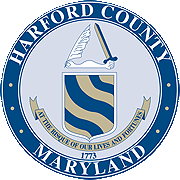 Harford County had a total of 24 cases that were reviewed with the following permanency plans:  Reunification: 11 casesNon Relative Adoption: 4 casesNon Relative Custody/Guardianship: 1 case  APPLA: 8 casesPermanencyThe local board agreed with the department’s permanency plan for 23 of the 24 cases reviewed. The local juvenile court identified a concurrent permanency plan for 1 case.The local department was not implementing the concurrent permanency plan set by the court for the 1 case.Category of APPLA plan (8 cases)  Emancipation/Independence (8)Permanent Connections (APPLA – 8 cases)All 8 APPLA cases had a permanent connection identified and the local board agreed that the connections were appropriate for all 8 cases.Length of time Child/Youth had a Permanency PlanCase PlanningFamily Involvement Meetings (prior to entry): The local department held family involvement meetings prior to entry for all 24 cases reviewed.Service Agreements: The local department had a signed service agreement for 18 of the 24 cases.   Efforts to involve the family in the service agreement process were made for 23 cases. The local board agreed that the service agreements were appropriate for the 18 signed cases. Placement/Living Arrangement (LA)In 14 of the 24 cases reviewed the children/youths were placed in their home jurisdiction in settings that were in close proximity to their communities which allowed for the continuity of services.The local board agreed with the department’s placement plan for 23 of the 24 cases reviewed.Placement StabilityIn 15 of the 24 cases reviewed there was a placement change within the 12 months prior to the review. 10 cases had 1 placement change, 4 had 2 changes and 1 had 3 changes.  The local department held a family involvement meeting for the placement changes for 1 of the 15 cases.   The following levels of care were found for the 15 most recent placement changes:7 case(s) were less restrictive placements3 case(s) were more restrictive placements4 case(s) had the same level of care1 case(s) was a runaway  The primary positive reason for the most recent placement changes:9 case(s) were transitioning towards permanency goal Provider specific issues for the most recent placement changes included:3 case(s) provider home closed Child/youth specific issues for the most recent placement changes included:5 case(s) behavioral issuesWere adequate services provided to support the provider in the previous placements?Yes, for 14 of the 15 casesCurrent placement match between child’s needs and the provider’s ability to meet those needs:Yes, for all 15 casesHealth/Mental Health  Developmental/Special Needs: The local department reported that 3 of the 24 children/youths      reviewed had developmental or special needs.  Current Physical: 22 children/youths had a current physical exam.  Current Vision: 17 children/youths had a current vision exam.  Current Dental: 19 children/youths had a current dental exam.Follow-up Health Concerns: The local department ensured that appropriate follow-ups occurred on       all health concerns noted by a physician for all 7 children/youths requiring follow-ups.Completed Medical Records: The local departments reported that 14 of the 24       children/youths had completed medical records in their case files.Prescription Medication: 16 children/youths were taking prescription medication.Prescription Medication Monitored: Prescription medication was being monitored regularly for       the 16 children/youths.Psychotropic Medication: 15 children/youths were taking psychotropic medication.Psychotropic Medication Monitored: Psychotropic medication was being monitored at least      quarterly for the 15 children/youths.Mental Health Issues: 21 children/youths had mental health issues.Mental Health Diagnosis: 21 children/youths had a mental health diagnosis.Mental Health Issues Addressed: Yes, for 20 of the 21 children/youths.  Mental Health Issues/Transitioning/Services: 2 youths with mental health issues who were        transitioning out of care, had an identified plan to receive services in the adult mental health system        and 1 youth did not have an identified plan.   Substance Abuse: None of the 24 children/youths had a substance abuse problem.  Substance Abuse Addressed: Not applicable.  Behavioral Issues: 21 children/youths had behavioral issues.  Behavioral Issues Addressed: Yes, for 20 of the 21 children/youths.The local board found that the health needs of 15 of the 24 children/youths had been met and 1 child/youth refused to comply with standard health exams.Education21 of the 24 children/youths reviewed were enrolled in school or another educational/vocational program. 20 were in Pre-K through 12 grade and 1 was in college. The 3 youths not enrolled inschool or another educational/vocational program had already graduated high school. 9 of the 21 children/youths enrolled in school or another educational/vocational program had a 504 or IEP plan and 8 had a copy of the 504/IEP plan in the child/youth’s record.A current progress report/report card was available for review for 20 of the 21 children/youths enrolled in school or another educational/vocational program.  The local board agreed that all 21 children/youths enrolled in school or another educational/vocational program were being appropriately prepared to meet educational goals.Ready By 21Employment (age 14 and older – 17 cases)8 of the 17 youths were employed or participating in paid or unpaid work experience. The local board agreed that 13 youths were being appropriately prepared to meet employment goals.Independent Living Services (age 14 and older – 17 cases)  The local board agreed that 13 youths were receiving appropriate services to prepare for   independent living.Housing (Transitioning Youth – 4 cases)      (Age 20 and/or planning to discharge within a year from the review) Housing had been specified for the 4 youths transitioning out of care.  The local board agreed that the youths were being appropriately prepared to transition out of  care. Child’s Consent to AdoptionThe age of consent for adoption in the State of Maryland is 10. Children 10 and older must consent to be adopted. All 4 children/youths with a plan of adoption consented to adoption. Adoptive Placement Services and Resources (4 cases) Pre-Adoptive Placement (4 cases) All 4 children/youths with an adoption plan were placed in pre-adoptive homes. The  pre-adoptive family structure was comprised of a married couple for all 4 cases. The  relationships to the pre-adoptive children/youths were non relative foster parents for all 4 cases.  Lengths of time in the pre-adoptive placements were as follows:3 case(s) from 10 to 12 months 1 case(s) from 21 months or moreA home study was completed and approved for all 4 cases.The local board agreed that appropriate services and supports were in place for the pre-adoptive families to meet the identified needs of the children/youths in the 4 cases.The local board agreed that the pre-adoptive placements were appropriate for all 4 cases.Adoptive Recruitment (None)Not applicable. All 4 children/youths were already placed in pre-adoptive homes. Post-Adoptive Services and Resources (4 cases) Post adoptive services were needed for the 4 cases. The services that were needed were medical for all 4 cases, mental health services for 1 case and educational services for 1 case.The local board found that the post adoptive services were appropriate for the 4 cases.Miscellaneous FindingsCourt Appointed Special Advocate (CASA)13 of the 24 cases had a CASA.Risk and SafetyThe local board agreed that safety and risk protocols were followed for all 24 cases.Child Visits with Parents, Relatives and SiblingsThe local board found that 16 of the 24 children/youths had siblings in care. 7 had 1 sibling in care and 9 had 2. Barriers/IssuesThe local board identified the following barriers to permanency or issues:  Notification not published.No service agreement with youth. Missing or lack of documentation.                                             No concurrent plan by court                                                       Dentals not current.                                                         Vision not current.                                                          Other independence barrier.                                                   Non-compliant with service agreement.Youth placed outside of home jurisdiction.                                     SummaryBased on the findings of the review the local board determined that the local Department of Social Services made adequate progress towards a permanent placement (COMAR – 07.01.06.05 (F)) for 23 of the 24 children/youths reviewed.Montgomery County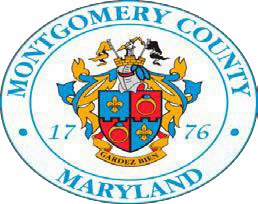 Montgomery County had a total of 30 cases that were reviewed with the following permanency plans:  Reunification: 9 casesRelative Placement for Adoption: 2 casesRelative Placement for Custody/Guardianship: 1 caseNon Relative Adoption: 9 casesNon Relative Custody/Guardianship: 2 cases  APPLA: 7 casesPermanencyThe local board agreed with the department’s permanency plan for 28 of the 30 cases reviewed. The local juvenile court identified a concurrent permanency plan for 2 cases.The local department was implementing the concurrent permanency plans set by the court for the 2 cases.Category of APPLA plan (7 cases)  Emancipation/Independence (3)  Transition to an adult supportive living arrangement (4)Permanent Connections (APPLA – 7 cases)All 7 APPLA cases had a permanent connection identified and the local board agreed that the connections were appropriate for the 7 cases.Length of time Child/Youth had a Permanency PlanCase PlanningFamily Involvement Meetings (prior to entry): The local department held family involvement meetings prior to entry for 10 of the 30 cases reviewed.Service Agreements: The local department had a signed service agreement for 5 of the 30 cases.  8 cases were Post-TPR children under the age of 14. Efforts to involve the family in the service agreement process were made for 18 of the 22 eligible cases. The local board agreed that the service agreements were appropriate for 4 of the 5 signed cases. Placement/Living Arrangement (LA)In 16 of the 30 cases reviewed the children/youths were placed in their home jurisdiction in settings that were in close proximity to their communities which allowed for the continuity of services.The local board agreed with the department’s placement plan for 29 of the 30 cases reviewed.Placement StabilityIn 7 of the 30 cases reviewed there was a placement change within the 12 months prior to the review. 6 cases had 2 placement changes and 1 had 4 or more changes.  The local department held a family involvement meeting for the placement changes for 1 of the 7 cases.   The following levels of care were found for the 7 most recent placement changes:1 case(s) was a less restrictive placement3 case(s) were more restrictive placements3 case(s) had the same level of care  The primary positive reason for the most recent placement changes:1 case(s) was transitioning towards permanency goal1 case(s) was placement with relatives  Provider specific issues for the most recent placement changes included:1 case(s) incompatible match  Child/youth specific issues for the most recent placement changes included:2 case(s) behavioral issues1 case(s) delinquent behavior1 case(s) hospitalizationWere adequate services provided to support the provider in the previous placements?Yes, for 6 casesCurrent placement match between child’s needs and the provider’s ability to meet those needs:Yes, for all 7 casesHealth/Mental Health  Developmental/Special Needs: The local department reported that 7 of the 30 children/youths      reviewed had developmental or special needs.  Current Physical: 21 children/youths had a current physical exam.  Current Vision: 16 children/youths had a current vision exam.  Current Dental: 19 children/youths had a current dental exam.Follow-up Health Concerns: The local department ensured that appropriate follow-ups occurred on       all health concerns noted by a physician for all 3 children/youths requiring follow-ups.Completed Medical Records: The local departments reported that 11 of the 30       children/youths had completed medical records in their case files.Prescription Medication: 15  children/youths were taking prescription medication.Prescription Medication Monitored: Prescription medication was being monitored regularly            for the 15 children/youths.Psychotropic Medication: 13 children/youths were taking psychotropic medication.Psychotropic Medication Monitored: Psychotropic medication was being monitored at least      quarterly for the 13 children/youths.Mental Health Issues: 21 children/youths had mental health issues.Mental Health Diagnosis: 18 children/youths had a mental health diagnosis.Mental Health Issues Addressed: Yes, for the 21 children/youths. Mental Health Issues/Transitioning/Services: 2 youths with mental health issues who were       transitioning out of care had an identified plan to receive services in the adult mental health        system.   Substance Abuse: 2 children/youths had a substance abuse problem.  Substance Abuse Addressed: Yes, for both children/youths.  Behavioral Issues: 9 children/youths had behavioral issues.  Behavioral Issues Addressed: Yes, for the 9 children/youths.The local board found that the health needs of 12 of the 30 children/youths had been met and 1 child/youth refused to comply with standard health exams.Education23 of the 30 children/youths reviewed were enrolled in school or another educational/vocational program. 20 of the 23 were in Pre-K through 12th grade, 1 was enrolled in a GED program and 2 youths were in college. 1 of the 7 youths not enrolled in school or anothereducational/vocational program had already graduated high school and 6 children were under the age of 5. 13 of the 23 children/youths enrolled in school or another educational/vocational program had a 504 or IEP plan and 9 had a copy of the 504/IEP plan in the child/youth’s record.A current progress report/report card was available for review for 14 of the 23 children/youths enrolled in school or another educational/vocational program.  The local board agreed that 21 of the 23 children/youths enrolled in school or another educational/vocational program were being appropriately prepared to meet educational goals.Ready By 21Employment (age 14 and older – 13 cases)6 of the 13 youths were employed or participating in paid or unpaid work experience. 4 youths were unable to participate due to mental health issues. The local board agreed that 7 youths were being appropriately prepared to meet employment goals.Independent Living Services (age 14 and older – 13 cases)  The local board agreed that 6 youths were receiving appropriate services to prepare for   independent living and 4 youths were not receiving appropriate services due to mental health   reasons.Housing (Transitioning Youth – 3 cases)      (Age 20 and/or planning to discharge within a year from the review)      Housing had not been specified for the 3 youths transitioning out of care; however information       on alternative housing options were provided to all 3 youths.       The local board agreed that the 3 youths were being appropriately prepared to transition       out of care. Child’s Consent to AdoptionThe age of consent for adoption in the State of Maryland is 10. Children 10 and older must consent to be adopted. Of the 11 cases with a plan of adoption 1 youth consented and 10 children were under the age of consent.  Adoptive Placement Services and Resources (11 cases) Pre-Adoptive Placement (11 cases) 10 of the 11 children/youths with an adoption plan were placed in pre-adoptive homes. The  pre-adoptive family structure was comprised  of a married couple for 9 cases and a single female  for 1 case. The relationships to the pre-adoptive children/youths were relative foster parents in 7  cases, non relative foster parents in 2 cases and a fictive kin in 1 case.  Lengths of time in the pre-adoptive placements were as follows:1 case(s) from 12 to 15 months 1 case(s) from 16 to 20 months8 case(s) from 21 months or moreA home study was completed and approved for 5 of the 10 cases.The local board agreed that appropriate services and supports were in place for the pre-adoptive families to meet the identified needs of the children/youths in all 10 cases.The local board agreed that the pre-adoptive placements were appropriate for all 10 cases.Adoptive Recruitment (1 case)The local board found that the local department had documented efforts to find an adoptive resource for the 1 child/youth not placed in a pre-adoptive home. The adoptive resource wasformer foster parents. Post-Adoptive Services and Resources (11 cases) Post adoptive services were needed for the 11 children/youths. The services that were needed were medical for 10 cases, educational, respite and DDA services for 1 case.The local board found that the post adoptive services were appropriate for the 11 cases.Miscellaneous FindingsCourt Appointed Special Advocate (CASA)16 of the 30 cases had a CASA.Risk and SafetyThe local board agreed that safety and risk protocols were followed for 28 of the 30 cases.Child Visits with Parents, Relatives and SiblingsThe local board found that 12 of the 30 children/youths had siblings in care. 6 had 1 sibling in care and 6 had 2.  Barriers/IssuesThe local board identified the following barriers to permanency or issues:  No service agreement with parents.                                            No service agreement with youth. Other educational barrier. Annual physicals not current.                                                Dentals not current.                                                         Vision not current.                                                          Youth placed outside of home jurisdiction.                                     SummaryBased on the findings of the review the local board determined that the local Department of Social Services made adequate progress towards a permanent placement (COMAR – 07.01.06.05 (F)) for 29 of the 30 children/youths reviewed.     Prince George’s County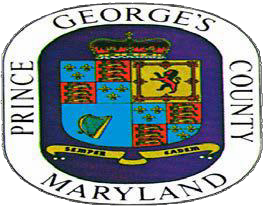 Prince George’s County had a total of 26 cases that were reviewed with the following permanency plans:  Reunification: 11 casesNon Relative Adoption: 5 casesNon Relative Custody/Guardianship: 1 caseAPPLA: 9 casesPermanencyThe local board agreed with the department’s permanency plan for 25 of the 26 cases reviewed. The local juvenile court identified a concurrent permanency plan for 2 cases.The local department was implementing the concurrent permanency plans set by the court for the 2 cases.Category of APPLA plan (9 cases)  Emancipation/Independence (9)Permanent Connections (APPLA – 9 cases)7 of the 9 APPLA cases had a permanent connection identified and the local board agreed that the connections were appropriate for the 7 cases.Length of time Child/Youth had a Permanency PlanCase PlanningFamily Involvement Meetings (prior to entry): The local department held family involvement meetings prior to entry for 24 of the 26 cases reviewed.Service Agreements: The local department had a signed service agreement for 8 of the 26 cases.  3 cases were Post-TPR children under the age of 14. Efforts to involve the family in the service agreement process were made for 8 of the 23 eligible cases. The local board agreed that the service agreements were appropriate for 6 of the 8 signed cases. Placement/Living Arrangement (LA)In 11 of the 26 cases reviewed the children/youths were placed in their home jurisdiction in settings that were in close proximity to their communities which allowed for the continuity of services.The local board agreed with the department’s placement plan for 24 of the 26 cases reviewed.Placement StabilityIn 12 of the 26 cases reviewed there was a placement change within the 12 months prior to the review. 5 cases had 1 placement change, 4 had 2 changes, 1 had 3 changes and 2 had 4 or more changes.  The local department held a family involvement meeting for the placement changes for 7 of the 12 cases.   The following levels of care were found for the 12 most recent placement changes:2 case(s) were less restrictive placements5 case(s) were more restrictive placements  5 case(s) had the same level of care  The primary positive reason for the most recent placement changes:1 case(s) was transitioning towards permanency goal1 case(s) was placement with relatives  Provider specific issues for the most recent placement changes included:2 case(s) provider home closed  Child/youth specific issues for the most recent placement changes included:7 case(s) behavioral issuesWere adequate services provided to support the provider in the previous placements?Yes, for all 12 casesCurrent placement match between child’s needs and the provider’s ability to meet those needs:Yes, for all 125 casesHealth/Mental Health  Developmental/Special Needs: The local department reported that 13 of the 26           children/youths reviewed had developmental or special needs.  Current Physical: 16 children/youths had a current physical exam.  Current Vision: 11 children/youths had a current vision exam.  Current Dental: 13 children/youths had a current dental exam.Follow-up Health Concerns: The local department ensured that appropriate follow-ups occurred on       all health concerns noted by a physician for all 4 children/youths requiring follow-ups.Completed Medical Records: The local departments reported that 10 of the 26       children/youths had completed medical records in their case files.Prescription Medication: 16 children/youths were taking prescription medication.Prescription Medication Monitored: Prescription medication was being monitored regularly for  15 of the 16 children/youths.Psychotropic Medication: 14 children/youths were taking psychotropic medication.Psychotropic Medication Monitored: Psychotropic medication was being monitored at least      quarterly for the 14 children/youths.Mental Health Issues: 23 children/youths had mental health issues.Mental Health Diagnosis: 23 children/youths had a mental health diagnosis.Mental Health Issues Addressed: Yes, for 21 of the 23 children/youths. Mental Health Issues/Transitioning/Services: 2 youths with mental health issues who were       transitioning out of care had an identified plan to receive services in the adult mental health        system and 1 youth did not have a plan.   Substance Abuse: 7 children/youths had a substance abuse problem.  Substance Abuse Addressed: Yes, for 5 of the 7 children/youths.  Behavioral Issues: 15 children/youths had behavioral issues.  Behavioral Issues Addressed: Yes, for 14 of the 15 children/youths.The local board found that the health needs of 9 of the 26 children/youths had been met.Education21 of the 26 children/youths reviewed were enrolled in school or another educational/vocational program. All 21 were in Pre-K through 12th grade. 2 of the 5 youths not enrolled in school oranother educational/vocational program had already graduated high school, 2 refused to attend school and 1 was under the age of 5. 12 of the 21 children/youths enrolled in school or another educational/vocational program had a 504 or IEP plan and 9 had a copy of the 504/IEP plan in the child/youth’s record.A current progress report/report card was available for review for 8 of the 21 children/youths enrolled in school or another educational/vocational program.  The local board agreed that 19 of the 21 children/youths enrolled in school or another educational/vocational program were being appropriately prepared to meet educational goals.Ready By 21Employment (age 14 and older – 16 cases)5 of the 16 youths were employed or participating in paid or unpaid work experience. 3 youths were unable to participate due to mental health issues. The local board agreed that 6 youths were being appropriately prepared to meet employment goals.Independent Living Services (age 14 and older – 16 cases)  The local board agreed that 7 youths were receiving appropriate services to prepare for   independent living and 3 youths were not receiving appropriate services due to mental health   reasons.Housing (Transitioning Youth – 3 cases)      (Age 20 and/or planning to discharge within a year from the review)      Housing had been specified for the 3 youths transitioning out of care.       The local board agreed that the 3 youths were being appropriately prepared to transition       out of care. Child’s Consent to AdoptionThe age of consent for adoption in the State of Maryland is 10. Children 10 and older must consent to be adopted. Of the 5 cases with a plan of adoption, 1 youth consented, 3 children were under the age of consent and consent was unknown for 1 child/youth.  Adoptive Placement Services and Resources (5 cases) Pre-Adoptive Placement (5 cases) 3 of the 5 children/youths with an adoption plan were placed in pre-adoptive homes. The  pre-adoptive family structure was comprised of a married couple for all 3 cases. The  relationships to the pre-adoptive children/youths were non relative foster parents in all 3 cases.  Lengths of time in the pre-adoptive placements were as follows:3 case(s) from 12 to 15 months A home study was completed and approved for 2 of the 3 cases.The local board agreed that appropriate services and supports were in place for the pre-adoptive families to meet the identified needs of the children/youths in all 3 cases.The local board agreed that the pre-adoptive placements were appropriate for all 3 cases.Adoptive Recruitment (2 cases)The local board found that the local department had documented efforts to find an adoptive resource for 1 of the 2 children/youths not placed in a pre-adoptive home. The adoptive resources were Wendy’s Wonderful Kids, The Barker Foundation and Adoptions Together.The local board agreed that the adoptive recruitment efforts were appropriate for the 1 case.Post-Adoptive Services and Resources (5 cases) Post adoptive services were needed for 3 of the 5 children/youths. The services that were needed were medical, mental health and educational services for all 3 cases.The local board found that the post adoptive service was appropriate for the 3 cases.Miscellaneous FindingsCourt Appointed Special Advocate (CASA)4 of the 26 cases had a CASA.Risk and SafetyThe local board agreed that safety and risk protocols were followed for 25 of the 26 cases.Child Visits with Parents, Relatives and SiblingsThe local board found that 9 of the 26 children/youths had siblings in care. All 9 had 1 sibling in care. Barriers/IssuesThe local board identified the following barriers to permanency or issues:  No service agreement with parents.                                            No service agreement with youth. Missing or lack of documentation.                                             Agency related barriers.                                                    Annual physicals not current.                                                Dentals not current.                                                         Vision not current.                                                          Other education barrier.                                                      Other independence barrier.                                                   Youth placed outside of home jurisdiction.                                     Youth engages in risky behavior. Lack of concurrent planning. Inadequate preparation for independence (general). Lack of employment. SummaryBased on the findings of the review the local board determined that the local Department of Social Services made adequate progress towards a permanent placement (COMAR – 07.01.06.05 (F)) for 23 of the 26 children/youths reviewed.St. Mary’s County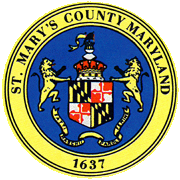 St. Mary’s County had a total of 8 cases that were reviewed with the following permanency plans:  Reunification: 3 casesRelative Placement for Adoption: 1 caseRelative Placement for Custody/Guardianship: 1 caseNon Relative Adoption: 1 caseNon Relative Custody/Guardianship: 2 casesPermanencyThe local board agreed with the department’s permanency plan for all 8 cases reviewed. The local juvenile court identified a concurrent permanency plan for 4 cases.The local department was implementing the concurrent permanency plans set by the court for the 4 cases.Category of APPLA plan (None)Permanent Connections APPLA (None)Length of time Child/Youth had a Permanency PlanCase PlanningFamily Involvement Meetings (prior to entry): The local department held family involvement meetings prior to entry for all 8 cases reviewed.Service Agreements: The local department had a signed service agreement for 5 of the 8 cases.  1 case was a Post-TPR child under the age of 14. Efforts to involve the family in the service agreement process were made for 5 of the 7 eligible cases. The local board agreed that the service agreements were appropriate for the 5 signed cases. Placement/Living Arrangement (LA)In 2 of the 8 cases reviewed the children/youths were placed in their home jurisdiction in settings that were in close proximity to their communities which allowed for the continuity of services.The local board agreed with the department’s placement plan for all 8 cases reviewed.Placement StabilityIn 4 of the 8 cases reviewed there was a placement change within the 12 months prior to the review. All 4 cases had 2 placement changes.  The local department held a family involvement meeting for the placement changes for 3 of the 4 cases.   The following levels of care were found for the 4 most recent placement changes:3 case(s) were less restrictive placements1 case(s) had the same level of care  The primary positive reason for the most recent placement changes:3 case(s) were transitioning towards permanency goal1 case(s) was placement with siblingsWere adequate services provided to support the provider in the previous placements?Yes, for 3 of the 4 casesCurrent placement match between child’s needs and the provider’s ability to meet those needs:Yes, for all 4 casesHealth/Mental Health  Developmental/Special Needs: The local department reported that 3 of the 8 children/youths      reviewed had developmental or special needs.  Current Physical: 8 children/youths had a current physical exam.  Current Vision: 7 children/youths had a current vision exam.  Current Dental: 8 children/youths had a current dental exam.Follow-up Health Concerns: The local department ensured that appropriate follow-ups occurred on       all health concerns noted by a physician for 1 of the 2 children/youths requiring follow-ups.Completed Medical Records: The local departments reported that 7 of the 8 children/youths     had completed medical records in their case files.Prescription Medication: 2 children/youths were taking prescription medication.Prescription Medication Monitored: Prescription medication was being monitored regularly for  the 2 children/youths.Psychotropic Medication: 1 child/youth was taking psychotropic medication.Psychotropic Medication Monitored: Psychotropic medication was being monitored at least      quarterly for the 1 child/youth.Mental Health Issues: 3 children/youths had mental health issues.Mental Health Diagnosis: 2 children/youths had a mental health diagnosis.Mental Health Issues Addressed: Yes, for 2 of the 3 children/youths. Mental Health Issues/Transitioning/Services: Not applicable. None of the 3 youths with mental health issues were transitioning out of care.    Substance Abuse: None of the 8 children/youths had a substance abuse problem.  Substance Abuse Addressed: Not applicable.  Behavioral Issues: 2 children/youths had behavioral issues.  Behavioral Issues Addressed: Yes, for both children/youths.The local board found that the health needs of 7 of the 8 children/youths had been met.Education6 of the 8 children/youths reviewed were enrolled in school or another educational/vocational program. All 6 were in Pre-K through 12th grade. The 2 children not enrolled in school or another educational/vocational program were under the age of 5. 3 of the 6 children/youths enrolled in school or another educational/vocational program had a 504 or IEP plan and 1 had a copy of the 504/IEP plan in the child/youth’s record.A current progress report/report card was not available for review for the 6 children/youths enrolled in school or another educational/vocational program.  The local board agreed that the 6 children/youths enrolled in school or another educational/vocational program were being appropriately prepared to meet educational goals.Ready By 21Employment (age 14 and older – 2 cases)1 of the 2 youths was employed or participating in paid or unpaid work experience. The local board agreed that 1 youth was being appropriately prepared to meet employment goals.Independent Living Services (age 14 and older – 2 cases)  The local board agreed that both youths were receiving appropriate services to prepare for   independent living.Housing (Transitioning Youth – None)      (Age 20 and/or planning to discharge within a year from the review)       Not applicable.Child’s Consent to AdoptionThe age of consent for adoption in the State of Maryland is 10. Children 10 and older must consent to be adopted. Both children with plans of adoption were under the age of consent.  Adoptive Placement Services and Resources (2 cases) Pre-Adoptive Placement (2 cases) Both children/youths with an adoption plan were placed in pre-adoptive homes. The  pre-adoptive family structure was comprised of a married couple for both cases. The  relationships to the pre-adoptive children/youths were a relative foster parent for 1 child and non  relative foster parent for the other.  Lengths of time in the pre-adoptive placements were as follows:2 case(s) from 21 months or more A home study was completed and approved for both cases.The local board agreed that appropriate services and supports were in place for the pre-adoptive families to meet the identified needs of the children/youths in both cases.The local board agreed that the pre-adoptive placements were appropriate for both cases.Adoptive Recruitment (None)Not applicable. Both children were already placed in pre-adoptive homes.Post-Adoptive Services and Resources (2 cases) Post adoptive services were not needed for the 2 children/youths. Miscellaneous FindingsCourt Appointed Special Advocate (CASA)1 of the 8 cases had a CASA.Risk and SafetyThe local board agreed that safety and risk protocols were followed for all 8 cases.Child Visits with Parents, Relatives and SiblingsThe local board found that 4 of the 8 children/youths had siblings in care. All 4 had 1 sibling in care. Barriers/IssuesThe local board identified the following barriers to permanency or issues:  Vision not current.                                                          Other physical health barrier.                                                      Financial disincentives to permanence.                                                   SummaryBased on the findings of the review the local board determined that the local Department of Social Services made adequate progress towards a permanent placement (COMAR – 07.01.06.05 (F)) for all 8 children/youths reviewed.                                                                       Somerset County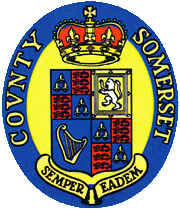 Somerset County had a total of 3 cases that were reviewed with the following permanency plans:Reunification: 1 caseNon Relative Adoption: 1 caseAPPLA: 1 casePermanencyThe local board agreed with the department’s permanency plan for all 3 cases reviewed. The local juvenile court identified a concurrent permanency plan for 1 case.The local department was implementing the concurrent permanency plan set by the court for the 1 case.Category of APPLA plan (1 case)Emancipation/Independence (1)Permanent Connections (APPLA – 1 case)The 1 APPLA cases had a permanent connection identified and the local board agreed that the connection was appropriate for the 1 case.Length of time Child/Youth had a Permanency PlanCase PlanningFamily Involvement Meetings (prior to entry): The local department held family involvement meetings prior to entry for all 3 cases reviewed.Service Agreements: The local department had signed service agreements for 1 of the 3 cases. 1 child/youth was a Post-TPR child under the age of 14. Efforts to involve the family in the service agreement process were made for 1 of the 2 eligible cases. The local board agreed that the service agreement was appropriate for the 1 signed case. Placement/Living Arrangement (LA)In 1 of the 3 cases reviewed the children/youths were placed in their home jurisdiction in settings that were in close proximity to their communities which allowed for the continuity of services.The local board agreed with the department’s placement plan for all 3 cases reviewed.Placement StabilityIn 2 of the 3 cases reviewed there was a placement change within the 12 months prior to the review. 1 case had 1 placement change and 1 case had 2 changes.  The local department did not hold a family involvement meeting for the placement changes for any of the 2 cases.  The following levels of care were found for the 2 most recent placement changes:1 case(s) was a less restrictive placement1 case(s) was a more restrictive placement The primary positive reason for the most recent placement changes:1 case(s) was transitioning towards permanency goal  Child/youth specific issues for the most recent placement changes:1 case(s) delinquent behavioral  Were adequate services provided to support the provider in the previous placements?Yes, for 1 of the 2 casesCurrent placement match between child’s needs and the provider’s ability to meet those needs:Yes, for both casesHealth/Mental Health  Developmental/Special Needs: The local department reported that none of the 3       children/youths reviewed had developmental or special needs.  Current Physical: 3 children/youths had a current physical exam.  Current Vision: 2 children/youths had a current vision exam.  Current Dental: 2 children/youths had a current dental exam.Follow-up Health Concerns: The local department ensured that appropriate follow-ups occurred on       all health concerns noted by a physician for all 2 children/youths requiring follow-ups.Completed Medical Records: The local departments reported that 2 of the 3       children/youths had completed medical records in their case files.Prescription Medication: 3 children/youths were taking prescription medication.Prescription Medication Monitored: Prescription medication was being monitored regularly for  the 3 children/youths.Psychotropic Medication: 3 children/youths were taking psychotropic medication.Psychotropic Medication Monitored: Psychotropic medication was being monitored at least      quarterly for the 3 children/youths.Mental Health Issues: 3 children/youths had mental health issues.Mental Health Diagnosis: 3 children/youths had a mental health diagnosis.Mental Health Issues Addressed: Yes, for all 3 children/youths.  Mental Health Issues/Transitioning/Services: 1 youth with mental health issues who was        transitioning out of care, had an identified plan to receive services in the adult mental        health system.   Substance Abuse: None of the 3 children/youths had a substance abuse problem.  Substance Abuse Addressed: Not applicable.  Behavioral Issues: 3 children/youths had behavioral issues.  Behavioral Issues Addressed: Yes, for all 3 children/youths.The local board found that the health needs of 2 of the 3 children/youths had been met.EducationAll 3 children/youths reviewed were enrolled in school or another educational/vocational program. All 3 were in Pre-K through 12th grade. 1 of the 3 children/youths enrolled in school or another educational/vocational program had a 504 or IEP plan and 1 had a copy of the 504/IEP plan in the child/youth’s record.A current progress report/report card was not available for review for the 3 children/youths enrolled in school or another educational/vocational program.  The local board agreed that the 3 children/youths enrolled in school or another educational/vocational program were being appropriately prepared to meet educational goals.Ready By 21Employment (age 14 and older – 1 case)The youth was in a Juvenile Justice Facility.Independent Living Services (age 14 and older – 1 case)The youth was in a Juvenile Justice Facility.Housing (Transitioning Youth – None)      (Age 20 and/or planning to discharge within a year from the review)       Not applicable.Child’s Consent to AdoptionThe age of consent for adoption in the State of Maryland is 10. Children 10 and older must consent to be adopted. The 1 child with a plan of adoption was under the age of consent. Adoptive Placement Services and Resources (1 case)Pre-Adoptive Placement (1 case)The child with an adoption plan was placed in a pre-adoptive home. The pre-adoptive family structure was comprised of a single female. The relationship to the pre-adoptive child was a nonrelative foster parent.  Lengths of time in the pre-adoptive placements were as follows:1 case(s) from 21 months or more A home study was completed and approved for the 1 case.The local board agreed that appropriate services and supports were in place for the pre-adoptive family to meet the identified needs of the child in the 1 case.The local board agreed that the pre-adoptive placement was appropriate for the child.Adoptive Recruitment (None)Not applicable. Child already placed in pre-adoptive home. Post-Adoptive Services and Resources (1 case) Post adoptive services were needed for the 1 adoption case. The services that were needed were medical, mental health and educational services for the case.  The local board found that the post adoptive services were appropriate for the case.Miscellaneous FindingsCourt Appointed Special Advocate (CASA)None of the 3 cases had a CASA.Risk and SafetyThe local board agreed that safety and risk protocols were followed for all 3 cases.Child Visits with Parents, Relatives and SiblingsThe local board found that none of the 3 children/youths had siblings in care. Barriers/IssuesThe local board identified the following barriers to permanency or issues:  Youth placed outside of home jurisdiction.                                     Missing or lack of documentation.                                             Dentals not current.                                                         Vision not current.                                                          SummaryBased on the findings of the review the local board determined that the local Department of Social Services made adequate progress towards a permanent placement (COMAR – 07.01.06.05 (F)) for all 3 children/youths reviewed.Washington County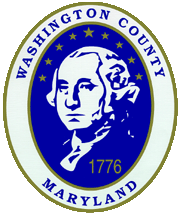 Washington County had a total of 16 cases that were reviewed with the following permanency plans:Reunification: 10 casesNon Relative Adoption: 3 casesAPPLA: 3 casesPermanencyThe local board agreed with the department’s permanency plan for 14 of the 16 cases reviewed. The local juvenile court did not identify a concurrent permanency plan for any of the 16 cases.Category of APPLA plan (3 cases)Emancipation/Independence (2)Transition to an adult supportive living arrangement (1)Permanent Connections (APPLA – 3 cases)All 3 APPLA cases had a permanent connection identified and the local board agreed that the connections were appropriate for the 3 cases.Length of time Child/Youth had a Permanency PlanCase PlanningFamily Involvement Meetings (prior to entry): The local department held family involvement meetings prior to entry for all 16 cases reviewed.Service Agreements: The local department had signed service agreements for 8 of the 16 cases. 2 cases were Post-TPR children/youths under the age of 14. Efforts to involve the family in the service agreement process were made for 8 of the eligible 14 cases. The local board agreed that the service agreements were appropriate for all 8 signed cases. Placement/Living Arrangement (LA)In 9 of the 16 cases reviewed the children/youths were placed in their home jurisdiction in settings that were in close proximity to their communities which allowed for the continuity of services.The local board agreed with the department’s placement plan for all 16 cases reviewed.Placement StabilityIn 11 of the 16 cases reviewed there was a placement change within the 12 months prior to the review. 7 cases had 1 placement change, 3 had 2 changes and 1 case had 3 changes.  The local department held a family involvement meeting for the placement changes for 4 of the 11 cases.  The following levels of care were found for the 11 most recent placement changes:8 case(s) were less restrictive placements2 case(s) were same level of care1 case(s) was unknown, information not available The primary positive reason for the most recent placement changes:8 case(s) were transitioning towards permanency goal Provider specific issues for the most recent placement changes included:2 case(s) founded incident of provider abuse/neglect  Child/youth specific issues for the most recent placement changes:1 case(s) behavioral issues  Were adequate services provided to support the provider in the previous placements?Yes, for 8 of the 11 casesCurrent placement match between child’s needs and the provider’s ability to meet those needs:Yes, for all 11 casesHealth/Mental Health  Developmental/Special Needs: The local department reported that 2 of the 16          children/youths reviewed had developmental or special needs.  Current Physical: 12 children/youths had a current physical exam.  Current Vision: 10 children/youths had a current vision exam.  Current Dental: 13 children/youths had a current dental exam.Follow-up Health Concerns: The local department ensured that appropriate follow-ups occurred on       all health concerns noted by a physician for 2 of the 3 children/youths requiring follow-ups.Completed Medical Records: The local departments reported that 9 of the 16 children/youths      had completed medical records in their case files.Prescription Medication: 6 children/youths were taking prescription medication.Prescription Medication Monitored: Prescription medication was being monitored regularly for      the 6 children/youths.Psychotropic Medication: 5 children/youths were taking psychotropic medication.Psychotropic Medication Monitored: Psychotropic medication was being monitored at least      quarterly for the 5 children/youths.Mental Health Issues: 14 children/youths had mental health issues.Mental Health Diagnosis: 14 children/youths had a mental health diagnosis.Mental Health Issues Addressed: Yes, for 13 of the 14 children/youths. Mental Health Issues/Transitioning/Services: 1 youth with mental health issues who was       transitioning out of care did not have an identified plan to receive services in the adult mental health        system.   Substance Abuse: None of the 16 children/youths had a substance abuse problem.  Substance Abuse Addressed: Not applicable.  Behavioral Issues: 12 children/youths had behavioral issues.  Behavioral Issues Addressed: Yes, for all 12 children/youths.The local board found that the health needs of 7 of the 16 children/youths had been met.Education14 of the 16 children/youths reviewed were enrolled in school or another educational/vocationalprogram. All 14 were in Pre-K through 12th grade. 1 of the 2 children/youths not enrolled in school or another educational/vocational program had already graduated high school and 1 wasunder the age of 5. 5 of the 14 children/youths enrolled in school or another educational/vocational program had a 504 or IEP plan and 4 had a copy of the 504/IEP plan in the child/youth’s record.A current progress report/report card was available for review for 5 of the 14 children/youths enrolled in school or another educational/vocational program.  The local board agreed that 13 of the 14 children/youths enrolled in school or another educational/vocational program were being appropriately prepared to meet educational goals.Ready By 21Employment (age 14 and older – 6 cases)3 of the 6 youths were employed or participating in paid or unpaid work experience. 1 youth was unable to participate due to being medically fragile. The local board agreed that 5 youths were being appropriately prepared to meet employment goals.Independent Living Services (age 14 and older – 6 cases)  The local board agreed that 5 youths were receiving appropriate services to prepare for   independent living and 1 youth was not receiving appropriate services due to being medically   fragile.Housing (Transitioning Youth – 1 case)      (Age 20 and/or planning to discharge within a year from the review)      Housing had been specified for the youth transitioning out of care.       The local board agreed that the youth was being appropriately prepared to transition out of care. Child’s Consent to AdoptionThe age of consent for adoption in the State of Maryland is 10. Children 10 and older must consent to be adopted. Of the 3 cases with a plan of adoption, 2 children/youths did not want to be adopted and 1 was under the age of consent.  Adoptive Placement Services and Resources (3 cases) Pre-Adoptive Placement (3 cases) All 3 children/youths with an adoption plan were placed in a pre-adoptive home. The  pre-adoptive family structure was comprised of a married couple in 2 cases and a single female  in 1 case. The relationships to the pre-adoptive children/youths were non relative foster parents  in 1 case and a fictive kin in 2 cases.  Lengths of time in the pre-adoptive placements were as follows:3 case(s) from 21 months or more A home study was completed and approved for all 3 cases.The local board agreed that appropriate services and supports were in place for the pre-adoptive families to meet the identified needs of the children/youths in all 3 cases.The local board agreed that the pre-adoptive placements were appropriate for all 3 cases.Adoptive Recruitment (None)Not applicable. All 3 children/youths were already placed in pre-adoptive homes.Post-Adoptive Services and Resources (3 cases) Post adoptive services were needed for all 3 adoption cases. The service that was needed was medical for all 3 cases.  The local board found that the post adoptive services were appropriate for all 3 cases.Miscellaneous FindingsCourt Appointed Special Advocate (CASA) 1 of the 16 cases had a CASA.Risk and SafetyThe local board agreed that safety and risk protocols were followed for all 16 cases.Child Visits with Parents, Relatives and SiblingsThe local board found that 11 of the 16 children/youths had siblings in care. 3 had 2 siblings and 8 had 3 siblings in care. Barriers/IssuesThe local board identified the following barriers to permanency or issues:  No service agreement with parents.                                            No concurrent plan by court                                                       Missing or lack of documentation.                                             Annual physicals not current.                                                Dentals not current.                                                         Vision not current.                                                          Other education barrier.                                                      Other independence barrier.                                                   Board does not agree with current permanency plan.                            SummaryBased on the findings of the review the local board determined that the local Department of Social Services made adequate progress towards a permanent placement (COMAR – 07.01.06.05 (F)) for 15 of the 16 children/youths reviewed.      Baltimore City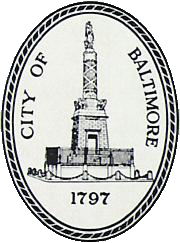 Baltimore City had a total of 81 cases that were reviewed with the following permanency plans:  Reunification: 26 casesRelative Placement for Adoption: 2 casesRelative Placement for Custody/Guardianship: 4 casesNon Relative Adoption: 5 casesNon Relative Custody/Guardianship: 10 cases  APPLA: 34 casesPermanencyThe local board agreed with the department’s permanency plan for 62 of the 81 cases reviewed. The local juvenile court identified a concurrent permanency plan for 4 cases.The local department was implementing the concurrent permanency plans set by the court for all 4 cases.Category of APPLA plan (34 cases)  Emancipation/Independence (33)  Transition to an adult supportive living arrangement (1)Permanent Connections (APPLA – 34 cases)32 of the 34 APPLA cases had a permanent connection identified and the local board agreed that the connections were appropriate for the 32 cases.Length of time Child/Youth had a Permanency PlanCase PlanningFamily Involvement Meetings (prior to entry): The local department held family involvement meetings prior to entry for 13 of the 81 cases reviewed.Service Agreements: The local department had a signed service agreement for 32 of the 81 cases.  3 cases were Post-TPR children under the age of 14. Efforts to involve the family in the service agreement process were made for 65 of the 78 eligible cases. The local board agreed that the service agreements were appropriate for the 32 signed cases. Placement/Living Arrangement (LA)In 53 of the 81 cases reviewed the children/youths were placed in their home jurisdiction in settings that were in close proximity to their communities which allowed for the continuity of services.The local board agreed with the department’s placement plan for 79 of the 81 cases reviewed.Placement StabilityIn 47 of the 81 cases reviewed there was a placement change within the 12 months prior to the review. 9 cases had 1 placement change, 26 cases had 2 changes, 5 cases had 3 changes and 7 cases had four or more changes.  The local department held a family involvement meeting for the placement changes for 14 of the 47 cases.  The following levels of care were found for the 47 most recent placement changes:14 case(s) were less restrictive placements12 case(s) were more restrictive placements19 case(s) had the same level of care  2 case(s) were runaway The primary positive reason for the most recent placement changes:13 case(s) were transitioning towards permanency goal  2 case(s) placement with relatives Provider specific issues for the most recent placement changes included:  3 case(s) provider home closed  3 case(s) provider request  1 case(s) was an allegation of provider abuse/neglect  2 case(s) were an incompatible match between child/youth and the providers  Child/youth specific issues for the most recent placement changes included:21 case(s) behavioral issues  1 case(s) child/youth request removal  2 case(s) runawayWere adequate services provided to support the provider in the previous placements?Yes, for 45 of the 47 casesCurrent placement match between child’s needs and the provider’s ability to meet those needs:Yes, for 45 of the 47 casesHealth/Mental Health  Developmental/Special Needs: The local department reported that 15 of the 81     children/youths reviewed had developmental or special needs.  Current Physical: 57 children/youths had a current physical exam.  Current Vision: 51 children/youths had a current vision exam.  Current Dental: 45 children/youths had a current dental exam.Follow-up Health Concerns: The local department ensured that appropriate follow-ups occurred on       all health concerns noted by a physician for 4 of the 11 children/youths requiring follow-ups.Completed Medical Records: The local departments reported that 30 of the 81       children/youths had completed medical records in their case files.Prescription Medication: 35 children/youths were taking prescription medication.Prescription Medication Monitored: Prescription medication was being monitored regularly for      the 35 children/youths.Psychotropic Medication: 27 children/youths were taking psychotropic medication.Psychotropic Medication Monitored: Psychotropic medication was being monitored at least      quarterly for the 27 children/youths.Mental Health Issues: 55 children/youths had mental health issues.Mental Health Diagnosis: 55 children/youths had a mental health diagnosis.Mental Health Issues Addressed: Yes, for 41 of the 55 children/youths. Mental Health Issues/Transitioning/Services: 2 youths with mental health issues who were       transitioning out of care had an identified plan to receive services in the adult mental health        system and 7 youths did not have a plan.   Substance Abuse: 12 children/youths had a substance abuse problem.  Substance Abuse Addressed: Yes, for 2 of the 12 children/youths.  Behavioral Issues: 40 children/youths had behavioral issues.  Behavioral Issues Addressed: Yes, for 31 of the 40 children/youths.The local board found that the health needs of 32 of the 81 children/youths had been met and 12 children/youths refused to comply with standard health exams.Education58 of the 81 children/youths reviewed were enrolled in school or another educational/vocational program. 51 of the 58 were in Pre-K thru 12th grade, 1 youth was enrolled in a GED program, 5 were in college and 1 was in a trade school. 9 of the 23 children/youth not enrolled in school or another educational/vocational program had already graduated high school, 9 refused to attend school and 5 were under the age of 5. 30 of the 58 children/youths enrolled in school or another educational/vocational program had a 504 or IEP plan and 18 had a copy of the 504/IEP plan in the child/youth’s record.A current progress report/report card was available for review for 36 of the 58 children/youths enrolled in school or another educational/vocational program.  The local board agreed that 55 of the 58 children/youths enrolled in school or another educational/vocational program were being appropriately prepared to meet educational goals.Ready By 21Employment (age 14 and older – 59 cases)21 of the 59 youths were employed or participating in paid or unpaid work experience. 1 youth was unable to participate due to mental health issues.The local board agreed that 36 youths were being appropriately prepared to meet employment goals.Independent Living Services (age 14 and older – 59 cases)  The local board agreed that 35 of the 59 youths were receiving appropriate services to prepare for independent living. 1 youth was not receiving appropriate services due to mental health reasons.Housing (Transitioning Youth – 13 cases)      (Age 20 and/or planning to discharge within a year from the review)     Housing had been specified for 5 of the 13 youths transitioning out of care.      The local board agreed that 9 youths were being appropriately prepared to transition      out of care.  Child’s Consent to Adoption The age of consent for adoption in the State of Maryland is 10. Children 10 and older must  consent to be adopted. Of the 7 cases with a plan of adoption 6 children were under the  age of consent and 1 consented. Adoptive Placement Services and Resources (7 cases) Pre-Adoptive Placement (7 cases) 6 of the 7 children/youths with an adoption plan were placed in pre-adoptive homes. The  pre-adoptive family structure was comprised of a married couple in 2 cases, a single female in 3  cases and a single male in 1 case. The relationships to the pre-adoptive children/youths were  relative foster parents in 2 cases and non relative foster parents in 4 cases.  Lengths of time in the pre-adoptive placements were as follows:4 case(s) from 16 to 20 months 2 case(s) from 21 months or more   A home study was completed and approved for 4 of the 6 cases.  The local board agreed that appropriate services and supports were in place for the pre-   adoptive families to meet the identified needs of the children/youths in all 6 cases.  The local board agreed that the pre-adoptive placements were appropriate for all 6 cases.  Adoptive Recruitment (1 case)  The local board found that the local department had documented efforts to find an adoptive   resource for the 1 child/youth not placed in a pre-adoptive home. The adoptive resources were   Adopting Together, Wendy’s Wonderful Kids, Ready & Waiting, Digital Me and Adopt-Us-Kids.  The local board agreed that the adoptive recruitment efforts were appropriate for the 1 case.  Post-Adoptive Services and Resources (7 cases)   Post adoptive services were needed for all 7 children/youths. The services that were needed   were medical for all 7 cases.    The local board found that the post adoptive services were appropriate for the 7 cases.  Miscellaneous Findings  Court Appointed Special Advocate (CASA)  3 of the 81 cases had a CASA.  Risk and Safety  The local board agreed that safety and risk protocols were followed for 76 of the 81 cases.Child Visits with Parents, Relatives and SiblingsThe local board found that 36 of the 81 children/youths had siblings in care. 20 had 1 sibling, 13 had 2 siblings and 3 had 3 siblings. Barriers/IssuesThe local board identified the following barriers to permanency or issues:  No service agreement with parents.                                            No service agreement with youth. No concurrent plan by court                                                       Non-compliant with service agreement. Missing or lack of documentation.                                             Not following up on referrals.                                                Board does not agree with current permanency plan.                            Annual physicals not current.                                                Dentals not current.                                                         Vision not current.                                                          Child has behavior problems in the home.                                      Child/Youth has runaway history.                                      Other agency related barrier.  Other independence barrier.                                                   Other education barrier.                                                      Other physical health barrier.                    Other mental health barrier.                             No follow up on medical referrals.                                             Inadequate preparation for independence (general). Youth not attending school or in GED program.                                 Transitional housing has not been identified.                                 Non-compliant with service agreement.Youth placed outside of home jurisdiction.                                     Youth refuses mental health treatment including therapy.                      Youth non-compliant with medication.                                 SummaryBased on the findings of the review the local board determined that the local Department of Social Services made adequate progress towards a permanent placement (COMAR – 07.01.06.05 (F)) for 60 of the 81 children/youths reviewed.Required Supporting Documentation for CRBC ReviewsThe following are reminders of the materials required in accordance with the work plan agreement created between the Department of Human Resources (DHR), Social Services Administration and the Citizens Review Board for Children.•	Each (LDSS) is required to continue to bring the child’s complete case records and/or records containing requested supportive documentation to all CRBC case reviews.•	Each (LDSS) should continue supplying CRBC with the most recent and current contact information for all interested parties, including professionals and family members.Recommendations to All Local Departments of Social Services (LDSS)•	Each (LDSS) should encourage the attendance of children and youth who are 10 years of age and older to attend his/her scheduled CRBC case review.•	Each (LDSS) should encourage foster parent attendance at scheduled CRBC case reviews.•	Each (LDSS) should improve their efforts with documenting concurrent permanency plans.•	Each (LDSS) should improve their efforts with getting parents to sign service agreements for those children/youths with a permanency plan of reunification.•	Each (LDSS) is required to include the paternal family members as possible resources for all children/youths who are in out-of-home-placement care.Independent Living•	Each (LDSS) is required to improve their efforts with preparing youths that have a plan of APPLA to meet their employment goals.Permanent Connections•	Each (LDSS) is encouraged to improve their efforts with identifying permanent connections for those youths with a plan of APPLA.Adoption•	Each (LDSS) should ensure that age appropriate children/youths with a permanency plan ofadoption are linked with adoption counseling services.1st Quarter 2020 CRBC MetricsThe State BoardDr. Theresa StaffordCircuit 1: Representing Dorchester, Somerset, Wicomico, and Worchester CountiesReginald Groce Sr.Circuit 2: Representing Caroline, Cecil, Kent, Queen Anne, and Talbot CountiesDelores Alexander (Vice Chairperson)Circuit 3: Representing Baltimore and Harford CountiesNettie Anderson-Burrs (Chairperson)Circuit 4: Representing Allegany, Garrett, and Washington CountiesVacantCircuit 5: Representing Anne Arundel, Carroll, and Howard CountiesSandra “Kay” FarleyCircuit 6: Representing Frederick and Montgomery CountiesDavina RichardsonCircuit 7: Representing Calvert, Charles, Prince George’s, and St. Mary’s CountiesBeatrice LeeCircuit 8: Representing Baltimore CityRita JonesCircuit 8: Representing Baltimore CitySarah WalkerCircuit 8: Representing Baltimore CityCRBC StaffDenise E. WheelerAdministratorCrystal Young, MSWAssistant AdministratorJerome FindlayInformation Technology OfficerHope SmithIT Functional AnalystFran BarrowChild Welfare SpecialistMichele Foster, MSWChild Welfare SpecialistMarlo Palmer-Dixon, M.P.AChild Welfare SpecialistSandy ColeaVolunteer Activities CoordinatorCindy Hunter-GrayLead SecretaryReferencesCitizens Review Board for Children (2013). Policy and Procedures Manual. Baltimore, MD: Department of Human Resources.COMAR 07.02.11.01. Purpose of Out-of-Home Placement Program. Title 07 Department of Human Resources.COMAR 07.01.06.05. Procedures for Conducting the Citizen Review of Out-of-HomePlacement. Title 07 Department of Human Resources.COMAR 07.02.11.03. Out of Home Placement: Definitions. Title 07 Department ofHuman Resources.COMAR 07.02.11.08. Out of Home Placement: Medical Care. Title 07 Department ofHuman Resources.COMAR 07.02.12.04. Post Adoption Services. Title 07 Department of Human Resources. Family Law §5-539Family Law §5-545Maryland Department of Human Resources (2013). State Stats.Social Security Administration (2013). Out of Home Placement Services – Ready By 21Manual (FY2014 Edition). Baltimore, MD: Department of Human Resources.Social Security Administration #12-32 (April 15, 2012). Another Planned PermanentLiving Arrangement (APPLA). Baltimore, MD: Department of Human Resources.Social Security Administration #14-17 (April 15, 2014). Oversight and Monitoring ofHealth Care Services. Baltimore, MD: Department of Human Resources.Social Security Administration (2010). Out of Home Placement Program Manual.Baltimore, MD: Department of Human Resources.Social Security Administration #10-08 (August 14, 2009). Family Involvement Meetings(FIM). Baltimore, MD: Department of Human Resources.Issued - Pursuant to Family Law Article Section §5-539.1(b)(3)Jurn #CountyReunificationRelative PlacementAdoptionCustody GuardianshipAPPLATOTAL# Boards Held01Allegany213017102Anne Arundel5051314203Baltimore County201611341607Cecil7261016208Charles100528109Dorchester001157110Frederick4143315212Harford11041824315Montgomery9392730416Prince George’s12050926418St. Mary’s321208119Somerset101013121Washington10030316249Baltimore City25651134811214Statewide Totals11016*53288929642Percentages 37%5%18%9%30%100%MaleFemale153 (52%)143 (48%)ReunificationRelativePlacementAdoption    CustodyGuardianshipAPPLA59 (38%) 11 (7%)29 (19%)18 (12%)36 (24%)ReunificationRelativePlacementAdoption    CustodyGuardianshipAPPLA51 (35%)5 (4%)24 (17%)10 (7%)53 (37%) African AmericanCaucasianOther    181 (61%)91 (31%)        24 (8%)AGE RANGERURARGADCGAPTotals1_age 0 thru 51141294492_age 6 thru 101311105303_age 11 thru 13340278514_age 14 thru 163905474595_age 17 thru 1911022456756_age 20 200102932Totals110511532889296LENGTHReunifRelative forAdoptionRelative for C & GNon-RelAdoptionNon-RelCust/GuadAPPLA0 to 6 months217 to 11 months1 to 2 years1112 to 3 years3 years or more1Totals 2131Number of CasesPlacement/Living Arrangment (LA)1Pre-Finalized Adoptive Home1Regular Foster Care2Treatment Foster Care3Residential Treatment CenterChild VisitsWith ParentsWith RelativesYes51No26Frequency of VisitsWith ParentsWith RelativesDailyOnce a week3More than once a week1Once a month1More than once a month1QuarterlyYes, but undocumentedSupervision of VisitsWith ParentsWith RelativesSupervised51UnsupervisedWho Supervises VisitsWith ParentsWith RelativesLDSS Agency Representative3Other Agency RepresentativeBiological Family MemberFoster Parent2Other1Where do Visits Occur ?With ParentsWith RelativesParent/Relative HomeLDSS Visitation CenterPublic Area1Child’s/Youth’s Placement41OtherOvernight StaysWith ParentsWith RelativesYesNo51LENGTHReunifRelative forAdoptionRelative for C & GNon-RelAdoptionNon-RelCust/GuadAPPLA0 to 6 months47 to 11 months1 to 2 years     41122 to 3 years13 years or more1Totals 5513Number of CasesPlacement/Living Arrangment (LA)5Pre-Finalized Adoption1Regular Foster Care2Treatment Foster Care (Private)2Therapeutic Group Home4Residential Treatment CenterChild VisitsWith ParentsWith RelativesYes129No25Frequency of VisitsWith ParentsWith RelativesDailyOnce a week52More than once a weekOnce a month54More than once a month11QuarterlyYes, but undocumented1 2Supervision of VisitsWith ParentsWith RelativesSupervised86Unsupervised43Who Supervises VisitsWith ParentsWith RelativesLDSS Agency Representative75Other Agency RepresentativeBiological Family MemberFoster ParentOther 1 1Where do Visits Occur ?With ParentsWith RelativesParent/Relative Home1LDSS Visitation Center44Public Area32Child’s/Youth’s Placement42Other1Overnight StaysWith ParentsWith RelativesYes21No108LENGTHReunifRelative forAdoptionRelative for C & GNon-RelAdoptionNon-RelCust/GuadAPPLA0 to 6 months715 1107 to 11 months21 to 2 years1022 to 3 years113 years or more1Totals 2016113Number of CasesPlacement/Living Arrangment (LA)                  2Formal Kinship Care                  5Pre-Finalized Adoption3Restricted Relative Foster Care7Treatment Foster Care5Treatment Foster Care (Private)4Residential Group Home4Therapeutic Group Home3Independent Residential Living Program3Residential Treatment Center1Non Relative1Fictive Kin1Own Home/Apartment (LA)1Runaway (LA)1Secure Detention Facility (LA)Child VisitsWith ParentsWith RelativesYes1610No2531Frequency of VisitsWith ParentsWith RelativesDailyOnce a week32More than once a week3Once a month15More than once a month4Quarterly1Yes, but undocumented43Supervision of VisitsWith ParentsWith RelativesSupervised53Unsupervised117Who Supervises VisitsWith ParentsWith RelativesLDSS Agency Representative11Other Agency RepresentativeBiological Family Member2 1Foster Parent1 1Other1Where do Visits Occur ?With ParentsWith RelativesParent/Relative Home86LDSS Visitation CenterPublic Area33Child’s/Youth’s Placement41Other1Overnight StaysWith ParentsWith RelativesYes63No107LENGTHReunifRelative forAdoptionRelative for C & GNon-RelAdoptionNon-RelCust/GuadAPPLA0 to 6 months1237 to 11 months21 to 2 years412 to 3 years13 years or more2Totals 7261Number of CasesPlacement/Living Arrangment (LA)               1Formal Kinship Care2Pre Finalized Adoptive Home6Regular Foster Care3Treatment Foster Care (Private)1Residential Group Home1Therapeutic Group Home1Residential Treatment Center1Trial Home Visit (LA)Child VisitsWith ParentsWith RelativesYes87No89Frequency of VisitsWith ParentsWith RelativesDailyOnce a week7More than once a week3Once a month3More than once a month1 1 QuarterlyYes, but undocumentedSupervision of VisitsWith ParentsWith RelativesSupervised73Unsupervised14Who Supervises VisitsWith ParentsWith RelativesLDSS Agency Representative73Other Agency RepresentativeBiological Family MemberFoster ParentOtherWhere do Visits Occur ?With ParentsWith RelativesParent/Relative Home1LDSS Visitation Center1 1Public Area6 3Child’s/Youth’s Placement 3OtherOvernight StaysWith ParentsWith RelativesYes11No76LENGTHReunifRelative forAdoptionRelative for C & GNon-RelAdoptionNon-RelCust/GuadAPPLA0 to 6 months27 to 11 months51 to 2 years2 to 3 years13 years or moreTotals 152Number of CasesPlacement/Living Arrangment (LA)2Formal Kinship Care3Regular Foster Care1Treatment Foster Care2Residential Group HomeChild VisitsWith ParentsWith RelativesYes78No1Frequency of VisitsWith ParentsWith RelativesDaily14Once a week4 1More than once a weekOnce a month1More than once a monthQuarterlyYes, but undocumented1 3 Supervision of VisitsWith ParentsWith RelativesSupervised5Unsupervised28Who Supervises VisitsWith ParentsWith RelativesLDSS Agency Representative4Other Agency RepresentativeBiological Family MemberFoster ParentOther 1Where do Visits Occur ?With ParentsWith RelativesParent/Relative Home17LDSS Visitation CenterPublic Area6 1Child’s/Youth’s PlacementOtherOvernight StaysWith ParentsWith RelativesYes17No61LENGTHReunifRelative forAdoptionRelative for C & GNon-RelAdoptionNon-RelCust/GuadAPPLA0 to 6 months17 to 11 months111 to 2 years12 to 3 years113 years or more1Totals 115Number of CasesPlacement/Living Arrangment (LA)3Treatment Foster Care (Private)1Residential Group Home1Independent Living Program1Inpatient Psychiatric Care (LA)1Unapproved Living Arrangement (LA)Child VisitsWith ParentsWith RelativesYes43No34Frequency of VisitsWith ParentsWith RelativesDailyOnce a weekMore than once a weekOnce a month1 1More than once a month3 2 QuarterlyYes, but undocumentedSupervision of VisitsWith ParentsWith RelativesSupervised1Unsupervised33Who Supervises VisitsWith ParentsWith RelativesLDSS Agency RepresentativeOther Agency RepresentativeBiological Family MemberFoster Parent1OtherWhere do Visits Occur ?With ParentsWith RelativesParent/Relative Home13LDSS Visitation CenterPublic Area1Child’s/Youth’s Placement2OtherOvernight StaysWith ParentsWith RelativesYes12No31LENGTHReunifRelative forAdoptionRelative for C & GNon-RelAdoptionNon-RelCust/GuadAPPLA0 to 6 months12217 to 11 months21 to 2 years2112 to 3 years3 years or more21Totals 41433Number of CasesPlacement/Living Arrangment (LA)3Pre-Finalized Adoption6Regular Foster Care1Treatment Foster Care (Private)1Independent Living Program1Residential Treatment Center1Own Dwelling1College (LA)1Inpatient Psychiatric Care (LA)Child VisitsWith ParentsWith RelativesYes92No613Frequency of VisitsWith ParentsWith RelativesDailyOnce a week2More than once a week3 1 Once a monthMore than once a month3 1Quarterly1Yes, but undocumentedSupervision of VisitsWith ParentsWith RelativesSupervised51Unsupervised41Who Supervises VisitsWith ParentsWith RelativesLDSS Agency Representative41Other Agency Representative1Biological Family MemberFoster ParentOtherWhere do Visits Occur ?With ParentsWith RelativesParent/Relative Home21LDSS Visitation Center11Public Area5Child’s/Youth’s Placement1OtherOvernight StaysWith ParentsWith RelativesYes21No71LENGTHReunifRelative forAdoptionRelative for C & GNon-RelAdoptionNon-RelCust/GuadAPPLA0 to 6 months3137 to 11 months211 to 2 years512 to 3 years2113 years or more22Totals 11418Number of CasesPlacement/Living Arrangment (LA)2Formal Kinship Care1Pre-Finalized Adoption4Regular Foster Care7Treatment Foster Care (Private)2Residential Group Home1Therapeutic Group Home1Residential Treatment Center3Own Dwelling3Diagnostic CenterChild VisitsWith ParentsWith RelativesYes137No1117Frequency of VisitsWith ParentsWith RelativesDaily 1Once a week5 2More than once a week1 1 Once a month3More than once a month3Quarterly13 Yes, but undocumentedSupervision of VisitsWith ParentsWith RelativesSupervised4Unsupervised97Who Supervises VisitsWith ParentsWith RelativesLDSS Agency Representative3Other Agency Representative1Biological Family MemberFoster ParentOtherWhere do Visits Occur ?With ParentsWith RelativesParent/Relative Home76LDSS Visitation Center2Public Area11Child’s/Youth’s Placement3OtherOvernight StaysWith ParentsWith RelativesYes44No93LENGTHReunifRelative forAdoptionRelative for C & GNon-RelAdoptionNon-RelCust/GuadAPPLA0 to 6 months2117 to 11 months215211 to 2 years212 to 3 years21113 years or more124Totals 921927Number of CasesPlacement/Living Arrangment (LA)                  4Formal Kinship Care                  10Pre-Finalized Adoption1Regular Foster Care1Restricted Relative Foster Care4Treatment Foster Care (Private)6Therapeutic Group Home1Independent Residential Living Program2Residential Treatment Center1Inpatient Psychiatric Care (LA)Child VisitsWith ParentsWith RelativesYes1712No1318Frequency of VisitsWith ParentsWith RelativesDailyOnce a week1More than once a week11 Once a month61More than once a month33Quarterly21Yes, but undocumented46Supervision of VisitsWith ParentsWith RelativesSupervised83Unsupervised99Who Supervises VisitsWith ParentsWith RelativesLDSS Agency Representative73Other Agency RepresentativeBiological Family Member1Foster ParentOtherWhere do Visits Occur ?With ParentsWith RelativesParent/Relative Home5LDSS Visitation Center61Public Area54Child’s/Youth’s Placement52Other1Overnight StaysWith ParentsWith RelativesYes42No1310LENGTHReunifRelative forAdoptionRelative for C & GNon-RelAdoptionNon-RelCust/GuadAPPLA0 to 6 months1 47 to 11 months11111 to 2 years5222 to 3 years213 years or more311Totals 11519Number of CasesPlacement/Living Arrangment (LA)                  3Formal Kinship Care                  2Pre-Finalized Adoption1Regular Foster Care4Treatment Foster Care3Treatment Foster Care (Private)2Residential Group Home4Therapeutic Group Home2Independent Residential Living Program1Residential Treatment Center1Non Relative1Inpatient Medical Care (LA)1Trial Home Visit (LA)1Secure Detention Facility (LA)Child VisitsWith ParentsWith RelativesYes1513No1113Frequency of VisitsWith ParentsWith RelativesDaily 1 Once a week43More than once a weekOnce a month3More than once a month12Quarterly1Yes, but undocumented76Supervision of VisitsWith ParentsWith RelativesSupervised62Unsupervised911Who Supervises VisitsWith ParentsWith RelativesLDSS Agency RepresentativeOther Agency RepresentativeBiological Family MemberFoster Parent2 2Other4Where do Visits Occur ?With ParentsWith RelativesParent/Relative Home913LDSS Visitation CenterPublic Area1Child’s/Youth’s Placement3Other2Overnight StaysWith ParentsWith RelativesYes78No85LENGTHReunifRelative forAdoptionRelative for C & GNon-RelAdoptionNon-RelCust/GuadAPPLA0 to 6 months7 to 11 months111 to 2 years22 to 3 years13 years or more12Totals 31112Number of CasesPlacement/Living Arrangment (LA)                  2Pre-Finalized Adoption3Treatment Foster Care1Residential Group Home2Trial Home Visit (LA)Child VisitsWith ParentsWith RelativesYes55No33Frequency of VisitsWith ParentsWith RelativesDaily 1 Once a week1More than once a week1Once a month1More than once a month22QuarterlyYes, but undocumented11Supervision of VisitsWith ParentsWith RelativesSupervised21Unsupervised34Who Supervises VisitsWith ParentsWith RelativesLDSS Agency Representative11Other Agency RepresentativeBiological Family MemberFoster Parent1OtherWhere do Visits Occur ?With ParentsWith RelativesParent/Relative Home34LDSS Visitation CenterPublic AreaChild’s/Youth’s Placement1Other11Overnight StaysWith ParentsWith RelativesYes44No11LENGTHReunifRelative forAdoptionRelative for C & GNon-RelAdoptionNon-RelCust/GuadAPPLA0 to 6 months7 to 11 months 11 to 2 years112 to 3 years3 years or moreTotals 111Number of CasesPlacement/Living Arrangment               1Pre Finalized Adoptive Home1Secure Detention Facility (LA)1Trial Home Visit (LA)Child VisitsWith ParentsWith RelativesYesNo33Frequency of VisitsWith ParentsWith RelativesDailyOnce a weekMore than once a weekOnce a monthMore than once a monthQuarterlyYes, but undocumentedSupervision of VisitsWith ParentsWith RelativesSupervisedUnsupervisedWho Supervises VisitsWith ParentsWith RelativesLDSS Agency RepresentativeOther Agency RepresentativeBiological Family MemberFoster ParentOtherWhere do Visits Occur ?With ParentsWith RelativesParent/Relative HomeLDSS Visitation CenterPublic AreaChild’s/Youth’s PlacementOtherOvernight StaysWith ParentsWith RelativesYesNoLENGTHReunifRelative forAdoptionRelative for C & GNon-RelAdoptionNon-RelCust/GuadAPPLA0 to 6 months127 to 11 months111 to 2 years922 to 3 years3 years or moreTotals 1033Number of CasesPlacement/Living Arrangment (LA)               2Pre-Finalized Adoptive Home               3Regular Foster Care 5Treatment Foster Care (Private)1Therapeutic Group Home1Non relative4Trial Home Visit (LA)Child VisitsWith ParentsWith RelativesYes72No914Frequency of VisitsWith ParentsWith RelativesDailyOnce a weekMore than once a week3 Once a month3More than once a month1Quarterly1 1Yes, but undocumentedSupervision of VisitsWith ParentsWith RelativesSupervised1Unsupervised71Who Supervises VisitsWith ParentsWith RelativesLDSS Agency Representative1Other Agency RepresentativeBiological Family MemberFoster ParentOtherWhere do Visits Occur ?With ParentsWith RelativesParent/Relative Home22LDSS Visitation CenterPublic Area4Child’s/Youth’s Placement1OtherOvernight StaysWith ParentsWith RelativesYes21No51LENGTHReunifRelative forAdoptionRelative for C & GNon-RelAdoptionNon-RelCust/GuadAPPLA0 to 6 months2332177 to 11 months31 31 to 2 years18115 52 to 3 years111 43 years or more212 5Totals 262451034Number of CasesPlacement/Living Arrangment               4Formal Kinship Care1Intermediate Foster Care4Pre Finalized Adoptive Home1Regular Foster Care2Restricted (Relative) Foster Care33Treatment Foster Care (Private)2Residential Group Home6Teen Mother Program8Therapeutic Group Home7Independent Living Residential Program4Residential Treatment Center1Relative1Non Relative4Own Dwelling1Diagnostic Center2Runaway (LA)Child VisitsWith ParentsWith RelativesYes3516No4665Frequency of VisitsWith ParentsWith RelativesDaily1Once a week123More than once a week21Once a month23More than once a month93QuarterlyYes, but undocumented96Supervision of VisitsWith ParentsWith RelativesSupervised113Unsupervised2413Who Supervises VisitsWith ParentsWith RelativesLDSS Agency Representative92Other Agency Representative1Biological Family Member1Foster ParentOther1Where do Visits Occur ?With ParentsWith RelativesParent/Relative Home138LDSS Visitation Center61Public Area64Child’s/Youth’s Placement91Other12Overnight StaysWith ParentsWith RelativesYes81No2715Total # of Children - Scheduled on the Preliminary:575Total # of Children - Closed, Non Submission & Rescheduled:248Total # of Children - Eligible for Review:327Total # of Children - Reviewed at the Board:296Total # of Children - Not Reviewed at the Board:31Percentage of Children Reviewed for the Period:91%Percentage of Children Not Reviewed for the Period:9%Recommendation Reports - Number Sent282Recommendation Reports - Number Sent on Time282Recommendation Reports - Percent Sent on Time100%Recommendation Reports - Number Received – DSS Response138Recommendation Reports - Percent Received % - DSS Response49%Recommendation Reports - Number Received on Time - DSS Response33Recommendation Reports - Percent Received on Time % - DSS Response24%Number of Boards Held42Recommendation Reports - # of DSS Agreement137Recommendation Reports - Percent of DSS Agreement99%Recommendation Reports - # of DSS Disagreement1Recommendation Reports - Percent of DSS Disagreement0%Recommendation Reports - # Blank/Unanswered0Recommendation Reports - Percent # Blank/Unanswered0%Percentage of REUNIFICATION Children Reviewed for the Period:37%Percentage of RELATIVE PLACEMENT – Adoption Children Reviewed:2%Percentage of RELATIVE PLACEMENT – C & G Children Reviewed:4%Percentage of ADOPTION Children Reviewed for the Period:18%Percentage of CUSTODY/GUARDIANSHIP Children Reviewed for the Period:9%Percentage of APPLA Children Reviewed for the Period:30%